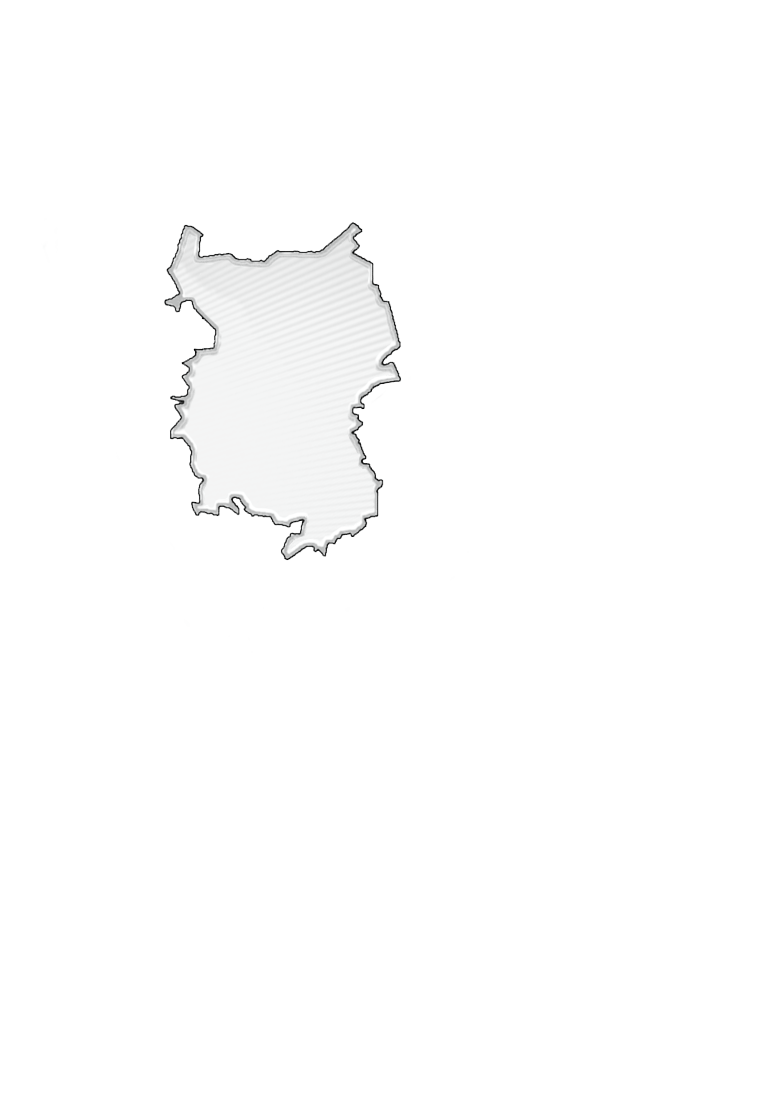 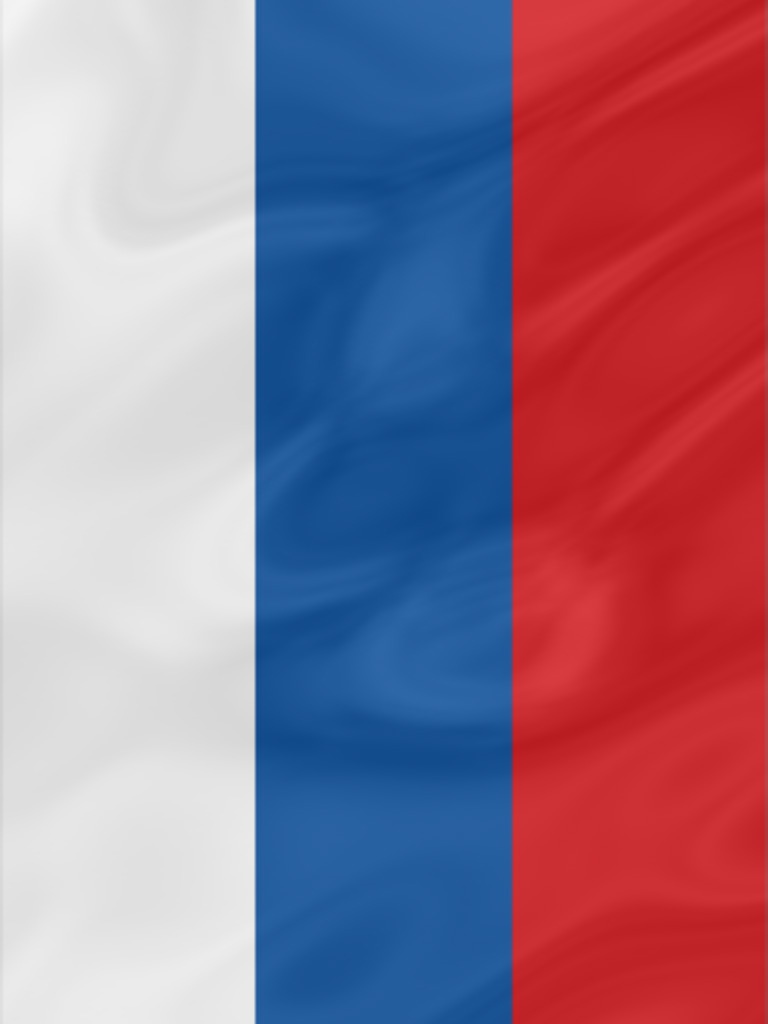 Подготовка издания осуществлялась специалистами Территориального органа Федеральной службы государственной статистики по Омской области.Социально-экономическое положение Омской области за январь-март 2023 года: Докл. / Омскстат. - Омск, 2023. – 67 с.В докладе представлена официальная статистическая информация о социально-экономическом положении Омской области в январе-марте 2023 года.Материалы доклада освещают положение основных видов экономической деятельности. Публикуются официальные статистические данные по производству товаров и услуг, строительству, сельскому хозяйству, оптовому и потребительскому рынкам, ценам, финансам, рынку труда, уровню жизни населения, демографической ситуации и другим показателям. Данные по отдельным показателям, по сравнению с опубликованными ранее, уточнены, по ряду показателей являются предварительными.Значения данных, обозначенные «…», по отдельным показателям в разделе «Финансы» не публикуются в целях обеспечения конфиденциальности первичных статистических данных, полученных от организаций, в соответствии с Федеральным законом от 29.11.2007 № 282-ФЗ «Об официальном статистическом учете и системе государственной статистики в Российской Федерации» (п.5 ст.4; ч.1 ст.9).СОКРАЩЕНИЯУсловные обозначения:	-	явление отсутствует;	...	данных не имеется;	0,0	небольшая величина.В отдельных случаях незначительные расхождения итогов от суммы
слагаемых объясняются округлением данных.С О Д Е Р Ж А Н И ЕI. ОСНОВНЫЕ ЭКОНОМИЧЕСКИЕ И СОЦИАЛЬНЫЕ ПОКАЗАТЕЛИ   ОМСКОЙ ОБЛАСТИ	4II. ЭКОНОМИЧЕСКАЯ СИТУАЦИЯ В ОМСКОЙ ОБЛАСТИ	61. Производство товаров и услуг	61.1. Промышленное производство	61.2. Сельское хозяйство	91.3. Строительство	111.4. Транспорт	132. Рынки товаров и услуг	142.1. Розничная торговля	142.2. Рестораны, кафе, бары	162.3. Рынок платных услуг населению	172.4. Оптовая торговля	183. Институциональные преобразования	193.1. Характеристика хозяйствующих субъектов	193.2. Демография организаций	294. Цены	324.1. Потребительские цены	324.2. Цены производителей	355. Финансы	395.1. Налоговая статистика	395.2. Просроченная кредиторская задолженность организаций	39III. СОЦИАЛЬНАЯ СФЕРА	421. Заработная плата	422. Занятость и безработица	493. Заболеваемость	51IV. ДЕМОГРАФИЯ	52Методологический комментарий	54I. ОСНОВНЫЕ ЭКОНОМИЧЕСКИЕ И СОЦИАЛЬНЫЕ ПОКАЗАТЕЛИ ОМСКОЙ ОБЛАСТИ
ПродолжениеII. ЭКОНОМИЧЕСКАЯ СИТУАЦИЯ В ОМСКОЙ ОБЛАСТИ1. Производство товаров и услуг1.1. Промышленное производствоИндекс промышленного производства1) в марте 2023 года по сравнению с соответствующим периодом 2022 года составлял 114,7 процента, 
в январе-марте 2023 года – 107,4 процента.Индекс промышленного производстваИндексы производства по видам экономической деятельностиОбъем отгруженных товаров собственного производства, 
выполненных работ и услуг собственными силами
по видам экономической деятельности
(в действующих ценах)1.2. Сельское хозяйствоЖивотноводствоПоголовье крупного рогатого скота в хозяйствах всех категорий (сельскохозяйственные организации, крестьянские (фермерские) хозяйства, индивидуальные предприниматели, хозяйства населения) на конец марта 2023 года, по расчетам, составляло 365,7 тыс. голов (на 1,6% меньше по сравнению с соответствующей датой предыдущего года), из него коров – 142,3 тыс. голов 
(на 2,2% меньше), свиней – 367,3 тыс. голов (на 2,9% больше), овец и коз – 223,1 тыс. голов (на 0,6% меньше), птицы – 6957,7 тыс. голов (на 6,5% больше).В структуре поголовья скота на хозяйства населения приходилось 
41,9 процента поголовья крупного рогатого скота, 25,7 процента свиней, 
91,1 процента овец и коз (на конец марта 2022 г. – 42,1%, 28,2%, 90,9% соответственно).Динамика поголовья скота и птицы 
в хозяйствах всех категорий в 2023 годуВ сельскохозяйственных организациях на конец марта 2023 года по сравнению с соответствующей датой предыдущего года поголовье свиней и птицы увеличилось на 6,8 процента и 7,4 процента соответственно. Численность коров уменьшилась на 3,3 процента, крупного рогатого скота в целом – на 2,9 процента.Производство скота и птицы на убой (в живом весе) в хозяйствах всех категорий по сравнению с январем – мартом 2022 года, по расчетам, увеличилось на 0,2 процента, молока – на 4,4 процента, яиц – на 1,2 процента.Производство основных видов продукции животноводства
в хозяйствах всех категорийВ сельскохозяйственных организациях в январе-марте 2023 года по сравнению с январем-мартом 2022 года производство скота и птицы на убой (в живом весе) увеличилось на 1,2 процента, молока – на 5,4 процента, яиц – 
на 1,1 процента. Надой молока на одну корову в сельскохозяйственных организациях (без субъектов малого предпринимательства) в январе-марте 2023 года составлял 1422 килограмма (в январе-марте 2022 г. – 1317 кг.), средняя яйценоскость одной курицы-несушки – 74 штуки яиц (в январе-марте 2022 г. – 81 шт.).По сравнению с соответствующим периодом предыдущего года в структуре производства скота и птицы на убой (в живом весе) в сельскохозяйственных организациях отмечалось увеличение удельного веса производства мяса свиней и крупного рогатого скота при снижении доли производства мяса птицы.Производство основных видов скота и птицы на убой 
(в живом весе) по видам в сельскохозяйственных организацияхВ сельскохозяйственных организациях (без субъектов малого предпринимательства) обеспеченность скота кормами на конец марта 2023 года в расчете на 1 условную голову скота по сравнению с соответствующей датой предыдущего года была ниже на 7,9 процента.			Наличие кормов в сельскохозяйственных организациях 
(без субъектов малого предпринимательства)1.3. СтроительствоСтроительная деятельность. Объем работ, выполненных по виду экономической деятельности «Строительство» 1), в марте 2023 года составлял 
7783,9 млн рублей или 69,5 процента 2) к соответствующему периоду предыдущего года, в январе-марте 2023 года – 19411,0 млн рублей или 80,0 процента.Динамика объема работ, выполненных по виду 
экономической деятельности «Строительство» 1)Жилищное строительство. Организациями всех форм собственности и индивидуальными застройщиками в январе-марте 2023 года введено в действие 2268 квартир общей площадью 210,3 тыс. кв. метров. Индивидуальными застройщиками введены в действие 844 квартиры общей площадью 136,3 тыс. кв. метров. Динамика ввода в действие 
общей площади жилых домов 1)1.4. Транспорт
Динамика грузооборота и пассажирооборота 
автомобильного транспорта
2. Рынки товаров и услуг 1)2.1. Розничная торговляОборот розничной торговли в марте 2023 года составлял 37564,6 млн рублей, что в сопоставимых ценах соответствует 102,8 процента к соответствующему периоду 2022 года, в январе-марте 2023 года – 106521,3 млн рублей, или 99,9 процента.Динамика оборота розничной торговлиОборот розничной торговли в январе-марте 2023 года на 98,2 процента формировался торгующими организациями и индивидуальными предпринимателями, осуществляющими деятельность вне рынка, доля розничных рынков и ярмарок соответствовала 1,8 процента (в январе-марте 2022 года – 98,6% и 1,4% соответственно).Оборот розничной торговли торгующих организаций 
и продажа товаров на розничных рынках и ярмаркахВ январе-марте 2023 года в структуре оборота розничной торговли удельный вес пищевых продуктов, включая напитки, и табачных изделий составлял 43,9 процента, непродовольственных товаров – 56,1 процента (в январе-марте 2022 года – 45,0% и 55,0% соответственно).Динамика оборота розничной торговли 
пищевыми продуктами, включая напитки, и табачными изделиями и непродовольственными товарами2.2. Рестораны, кафе, бары 1)Оборот общественного питания в марте 2023 года составлял 
1907,8 млн рублей, что в сопоставимых ценах на 8,5 процента больше, чем в марте 2022 года и на 9,3 процента больше, чем в феврале 2023 года, в январе-марте 2023 года – 5575,7 млн рублей (на 5,9 % больше).Динамика оборота общественного питания2.3. Рынок платных услуг населению 1)Объем платных услуг, оказанных населению Омской области в январе-марте 2023 года, по оперативным данным составлял 32,0 млрд рублей, что на 1,3 процента меньше, чем в январе-марте 2022 года. Динамика объема платных услуг 2.4. Оптовая торговля 1)Оборот оптовой торговли в январе-марте 2023 года составлял 
179135,0 млн рублей, или 101,1 процента к январю-марту 2022 года. На долю субъектов малого предпринимательства приходилось 42,4 процента оборота оптовой торговли.Динамика оборота оптовой торговлиОборот оптовой торговли в январе-марте 2023 года на 72,0 процента формировался организациями оптовой торговли, оборот которых составлял 128940,3 млн рублей, или 100,2 процента к январю-марту 2022 года. 3. Институциональные преобразования3.1. Характеристика хозяйствующих субъектовУчет юридических лиц в составе Статистического регистра Росстата осуществляется органами государственной статистики по сведениям, 
предоставляемым в соответствии с постановлением Правительства Российской Федерации от 22.12.2011 № 1092 ФНС России из Единого государственного 
реестра юридических лиц (ЕГРЮЛ). Сведения предоставляются в течение 
5 рабочих дней с момента их внесения в ЕГРЮЛ.Распределение организаций, учтенных в составе 
Статистического регистра Росстата, 
по видам экономической деятельности
на 1 апреля Распределение организаций, учтенных в составе 
Статистического регистра Росстата, 
по организационно-правовым формам
на 1 апреля Распределение организаций, учтенных в составе 
Статистического регистра Росстата,
по видам экономической деятельности и формам собственности
на 1 апреля Учет индивидуальных предпринимателей в составе Статистического 
регистра Росстата осуществляется органами государственной статистики по сведениям, предоставляемым в соответствии с постановлением Правительства Российской Федерации от 22.12.2011 № 1092 ФНС России из Единого
государственного реестра индивидуальных предпринимателей (ЕГРИП).
Сведения предоставляются в течение 5 рабочих дней с момента их внесения 
в ЕГРИП.Распределение индивидуальных предпринимателей, 
учтенных в составе Статистического регистра Росстата, 
по видам экономической деятельности
на 1 апреля 3.2. Демография организацийВ марте 2023 года в Статистический регистр Росстата по Омской 
области поставлено на учет1) 211 организаций, количество снятых с учета2) 
организаций составило 54 единицы. Демография организаций, учтенных в составе Статистического 
регистра Росстата, по видам экономической деятельностиДемография организаций, учтенных в составе 
Статистического регистра Росстата, 
по формам собственности4. ЦеныИндексы цен и тарифов1) Предварительные данные.4.1. Потребительские ценыИндекс потребительских цен на товары и услуги в Омской области в марте 2023 года по сравнению с предыдущим месяцем составил 100,5 процента, 
в том числе на продовольственные товары – 100,7 процента, непродовольственные товары – 99,9 процента, услуги – 100,8 процента.Индексы потребительских цен и тарифов на товары и услугиПродолжениеБазовый индекс потребительских цен (БИПЦ), исключающий изменения цен на отдельные товары, подверженные влиянию факторов, которые носят административный, а также сезонный характер, в марте 2023 года составил 100,3 процента, с начала года – 100,8 процента (в марте 2022 г. – 108,8%, 
с начала года – 111,2%).Стоимость фиксированного набора потребительских товаров и услуг для межрегиональных сопоставлений покупательной способности населения 
по Омской области в марте 2023 года составила 18187,75 рубля и по сравнению с предыдущим месяцем повысилась на 0,4 процента, с начала года – 
на 1,4 процента (в марте 2022 г. – повысилась на 4,4%, с начала года – на 6,3%). Средний уровень цен на продовольственные товары в марте 2023 года повысился на 0,7 процента, с начала года – на 2,4 процента (в марте 2022 г. – повысился на 6,8%, с начала года – на 10,9%).Максимальное изменение ценна отдельные продовольственные товары
в марте 2023 годаСтоимость условного (минимального) набора продуктов питания 
по Омской области в конце марта 2023 года составила 4903,68 рубля и по сравнению с предыдущим месяцем повысилась на 1,5 процента, с начала года – на 3,9 процента (в марте 2022 г. – повысилась на 8,7%, с начала года – на 13,2%). Цены на непродовольственные товары в марте 2023 снизились 
на 0,1 процента, с начала года – повысились на 0,1 процента (в марте 2022 г. – повысились на 9,9%, с начала года – на 11,7%).Максимальное изменение ценна отдельные непродовольственные товары
в марте 2023 годаЦены и тарифы на услуги в марте 2023 года в среднем повысились 
на 0,8 процента, с начала года – на 1,8 процента (в марте 2022 г. – на 5,6%, 
с начала года – на 9,3%).Максимальное изменение цен (тарифов) 
на отдельные услуги
в марте 2023 годаПродолжениеСредние тарифы на жилищно-коммунальные услуги
в марте 2023 года4.2. Цены производителейИндекс цен производителей промышленных товаров в марте 2023 года относительно предыдущего месяца составил 106,4 процента, в том числе индекс цен на продукцию добычи полезных ископаемых – 105,6 процента, обрабатывающих производств – 107,1 процента, обеспечение электрической энергией, газом и паром; кондиционирование воздуха 102,1 процента, 
водоснабжение; водоотведение, организация сбора и утилизации отходов, 
деятельность по ликвидации загрязнений – 100,0 процента.Изменение цен производителей промышленных товаровИндексы цен производителей промышленных товаров
по видам экономической деятельностиПродолжениеИндекс тарифов на грузовые перевозки в среднем по всем видам транспорта в марте 2023 года по сравнению с предыдущим месяцем составил 
100,0 процентов.Индексы тарифов на грузовые перевозки по видам транспорта5. Финансы5.1. Налоговая статистика(по оперативным данным Управления Федеральной налоговой службы
по Омской области)Поступление налогов, сборов и иных обязательных платежей 
в бюджетную систему Российской Федерации
в январе-декабре 2022 годаСовокупная задолженность по налогам и сборам, 
страховым взносам, пеням, налоговым санкциям и процентам
в бюджетную систему Российской Федерациина 1 января 2023 года5.2. Просроченная кредиторская задолженность организаций 1)Кредиторская задолженность на конец февраля 2023 года составляла 
315672,0 млн рублей, из нее на просроченную приходилось 1,6 процента 
(на конец февраля 2022 г. – 2,4%, на конец января 2023 г. – 1,7%).Просроченная кредиторская задолженность 
по видам экономической деятельностина конец февраля 2023 годаIII. СОЦИАЛЬНАЯ СФЕРА1. Заработная платаСреднемесячная номинальная заработная плата, начисленная работникам за январь-февраль 2023 года, составляла 47949,3 рубля и по сравнению с соответствующим периодом 2022 года увеличилась на 19,3 процента. Динамика среднемесячной номинальной и реальной 
начисленной заработной платы1) Темпы прироста (снижения) рассчитаны по сопоставимой совокупности организаций 
отчетного и предыдущих периодов.2) Предварительные данные.Среднемесячная номинальная начисленная заработная плата 
по видам экономической деятельностиПросроченная задолженность по заработной плате в организациях (без субъектов малого предпринимательства) наблюдаемых видов экономической деятельности на 1 апреля 2023 года составляла 2,4 млн рублей, и уменьшилась по сравнению с 1 апреля 2022 года на 8,6 млн рублей (на 77,8 %), по сравнению с 1 марта 2023 года - на 2,2 млн рублей (на 47,2 %). Динамика просроченной задолженности по заработной плате 1)
на 1 число месяцаИз общей суммы просроченной задолженности по заработной плате, имеющейся по состоянию на 1 апреля 2023 года, 96,3 процента (2,4 млн  рублей) приходилось на задолженность, образовавшуюся в 2021 году и ранее; 0,7 процента (18 тыс. рублей) - в 2022 году. Просроченная задолженность по заработной плате лицам, уволенным из организаций в 2022 году и ранее, составляла 2,4 млн рублей, или 97,1 процента от общей суммы задолженности.Просроченная задолженность по заработной плате 
по видам экономической деятельности 
на 1 апреля 2023 года2. Занятость и безработица Численность рабочей силы (по данным выборочного обследования 
рабочей силы среди населения в возрасте 15 лет и старше) в среднем за январь - март 2023 года составляла 941,7 тыс. человек. В составе рабочей силы 901,0 тыс. человек были заняты экономической деятельностью и 40,7 тыс. человек не имели занятия, но активно его искали 
(в соответствии с методологией Международной Организации Труда классифицировались как безработные). Численность занятого населения в январе - марте 2023 года уменьшилась по сравнению с соответствующим периодом прошлого года на 28,8 тыс. человек (на 3,1 %), численность безработных – на 25,9 тыс. человек (на 38,9 %). Уровень занятости населения соответствовал 59,8 процента, уровень 
безработицы – 4,3 процента.Динамика численности рабочей силы 1) 
(в возрасте 15 лет и старше)Число замещенных рабочих мест работниками списочного состава, совместителями и лицами, выполнявшими работы по договорам гражданско-правового характера, в организациях (без субъектов малого предпринимательства), средняя численность работников которых превышала 15 человек, 
в феврале 2023 года составляло 398,8 тыс. человек. Число замещенных рабочих мест в организацияхБезработица (по данным Министерства труда и социального развития Омской области). Численность незанятых трудовой деятельностью граждан, состоявших на регистрационном учете в государственных учреждениях службы занятости населения, к концу марта 2023 года составляла 12,9 тыс. человек, из них статус безработного имели 10,1 тыс. человек.Динамика численности незанятых трудовой деятельностью 
граждан, состоявших на учете в государственных учреждениях
службы занятости населения 
3. ЗаболеваемостьЗаболеваемость населения
отдельными инфекционными заболеваниями (по данным Территориального управления
Роспотребнадзора по Омской области)IV. ДЕМОГРАФИЯВ январе-феврале 2023 года демографическая ситуация в области характеризовалась следующими данными: Показатели естественного движения населения
в январе-февралеВ январе-феврале 2023 года миграционная ситуация в области характеризовалась следующими данными: Общие итоги миграциив январе-феврале1) Данные уточнены по сравнению с ранее опубликованными.Показатели международной миграциив январе-февралеМетодологический комментарийИндекс производства – относительный показатель, характеризующий изменение масштабов производства в сравниваемых периодах. Различают индивидуальные и сводные индексы производства. Индивидуальные индексы отражают изменение выпуска одного продукта и исчисляются как отношение объемов производства данного вида продукта в натурально-вещественном выражении в сравниваемых периодах. Сводный индекс производства характеризует совокупные изменения  производства всех видов продукции и отражает изменение создаваемой в процессе производства стоимости в результате изменения только физического объема производимой продукции. Для исчисления сводного индекса производства индивидуальные индексы по конкретным видам продукции поэтапно агрегируются в индексы по видам деятельности, подгруппам, группам, подклассам, классам, подразделам и разделам ОКВЭД. Индекс промышленного производства – агрегированный индекс производства по видам экономической деятельности «Добыча полезных ископаемых», «Обрабатывающие производства», «Обеспечение электрической энергией, газом и паром; кондиционирование воздуха», «Водоснабжение; водоотведение, организация сбора и утилизации отходов, деятельность по ликвидации загрязнений».По категории «сельскохозяйственные организации» показаны данные по хозяйственным товариществам, обществам и партнерствам, производственным кооперативам, унитарным предприятиям, подсобным хозяйствам несельскохозяйственных организаций и учреждений.К хозяйствам населения относятся личные подсобные и другие индивидуальные хозяйства граждан в сельских и городских поселениях, а также хозяйства граждан, имеющих земельные участки в садоводческих, огороднических и других некоммерческих товариществах граждан.Личные подсобные хозяйства – форма непредпринимательской деятельности по производству и переработке сельскохозяйственной продукции, осуществляемой личным трудом гражданина и членов его семьи в целях удовлетворения личных потребностей на земельном участке, предоставленном или приобретенном для ведения личного подсобного хозяйства. Землепользование хозяйств может состоять из приусадебных и полевых участков.Садоводческие и огороднические некоммерческие товарищества – некоммерческие организации, создаваемые гражданами для ведения садоводства и огородничества в соответствии с Гражданским кодексом Российской Федерации.Крестьянское (фермерское) хозяйство – объединение граждан, связанных родством и (или) свойством, имеющих в общей собственности имущество и совместно осуществляющих производственную и иную хозяйственную деятельность (производство, переработку, хранение, транспортировку и реализацию сельскохозяйственной продукции), основанную на их личном участии. Индивидуальный предприниматель по сельскохозяйственной деятельности – гражданин (физическое лицо), занимающийся предпринимательской деятельностью без образования юридического лица с момента его государственной регистрации в соответствии с Гражданским кодексом Российской Федерации и заявивший в Свидетельстве о государственной регистрации виды деятельности, отнесенные согласно Общероссийскому классификатору видов экономической деятельности (ОКВЭД2) к сельскому хозяйству.Данные о поголовье скота, производстве и реализации основных сельскохозяйственных продуктов по всем сельхозпроизводителям определяются: по сельскохозяйственным организациям – на основании сведений форм федерального статистического наблюдения (по субъектам малого предпринимательства – с применением выборочного метода наблюдения); по хозяйствам населения, крестьянским (фермерским) хозяйствам и индивидуальным предпринимателям – по материалам выборочных обследований.Поголовье скота и птицы включает поголовье всех возрастных групп соответствующего вида сельскохозяйственных животных.Производство скота и птицы на убой (в живом весе) включает проданные сельхозпроизводителями скот и птицу для забоя на мясо, а также забитые в сельскохозяйственных организациях, крестьянских (фермерских) хозяйствах, у индивидуальных предпринимателей и в хозяйствах населения. Производство молока характеризуется фактически надоенным сырым коровьим, козьим и кобыльим молоком, независимо от того, было ли оно реализовано или потреблено в хозяйстве на выпойку молодняка. Молоко, высосанное молодняком при подсосном его содержании, в продукцию не включается и не учитывается при определении средних удоев.При расчете среднего годового надоя молока на одну корову производство молока, полученного от коров молочного стада, делится на их среднее поголовье.Производство яиц включает их сбор от всех видов сельскохозяйственной птицы, в том числе и яйца, пошедшие на воспроизводство птицы (инкубация и др.).Объем выполненных работ по виду деятельности «Строительство» - это работы, выполненные организациями собственными силами по виду деятельности «Строительство» на основании договоров и (или) контрактов, заключаемых с заказчиками. В стоимость этих работ включаются работы по строительству новых объектов, капитальному и текущему ремонту, реконструкции, модернизации жилых и нежилых зданий и инженерных сооружений. Данные приводятся с учетом объемов, выполненных субъектами малого предпринимательства, организациями министерств и ведомств, имеющих воинские подразделения, и объемов скрытой и неформальной деятельности в строительстве.	Общая площадь жилых домов состоит из жилой площади и площади подсобных (вспомогательных) помещений в квартирных домах и общежитиях постоянного типа, в домах для инвалидов и престарелых, спальных помещений детских домов и школ-интернатов. К площадям подсобных (вспомогательных) помещений квартир относится площадь кухонь, внутриквартирных коридоров, ванных, душевых, туалетов, кладовых, встроенных шкафов, а также отапливаемых и пригодных для проживания мансард, мезонинов, веранд и террас. В общежитиях к подсобным (вспомогательным) помещениям также относятся помещения культурно-бытового назначения и медицинского обслуживания. Площадь лоджий, балконов, холодных веранд, террас, кладовых включается в общую площадь с установленными понижающими коэффициентами.В данные об общем числе построенных квартир включены квартиры в жилых домах квартирного и гостиничного типа и общежитиях, построенных в городских поселениях и сельской местности организациями всех форм собственности и индивидуальными застройщиками. Грузооборот автомобильного транспорта – объем работы автомобильного транспорта организаций всех видов экономической деятельности
по перевозкам грузов. Единицей измерения является тонно-километр, т.е. перемещение 1 тонны груза на 1 километр. Исчисляется суммированием произведений массы перевезенных грузов каждой перевозки в тоннах на расстояние перевозки в километрах.Пассажирооборот автомобильного транспорта – объем работы автомобильного транспорта по перевозкам пассажиров. Единицей измерения является пассажиро-километр. Определяется суммированием произведений количества пассажиров по каждой позиции перевозки на расстояние перевозки.Оборот розничной торговли - выручка от продажи товаров населению для личного потребления или использования в домашнем хозяйстве за наличный расчет или оплаченных по кредитным карточкам, расчетным чекам банков, по перечислениям со счетов вкладчиков, по поручению физического лица без открытия счета, посредством платежных карт (электронных денег).Стоимость товаров, проданных (отпущенных) отдельным категориям населения со скидкой, или полностью оплаченных органами социальной защиты, включается в оборот розничной торговли в полном объеме. В оборот розничной торговли не включается стоимость товаров, проданных (отпущенных) из розничной торговой сети юридическим лицам (в том числе организациям социальной сферы, спецпотребителям и т.п.) и индивидуальным предпринимателям, и оборот общественного питания.Оборот розничной торговли включает данные как по организациям, для которых эта деятельность является основной, так и по организациям других видов деятельности, осуществляющим продажу товаров населению через собственные торговые заведения, или с оплатой через свою кассу. Оборот розничной торговли также включает стоимость товаров, проданных населению индивидуальными предпринимателями и физическими лицами на розничных рынках и ярмарках.Оборот розничной торговли формируется по данным сплошного федерального статистического наблюдения за организациями, не относящимися к субъектам малого предпринимательства, которое проводится с месячной периодичностью, ежеквартальных выборочных обследований малых предприятий розничной торговли (за исключением микропредприятий) и розничных рынков и ярмарок, а также ежегодных выборочных обследований индивидуальных предпринимателей и микропредприятий с распространением полученных данных на генеральную совокупность объектов наблюдения.Оборот розничной торговли приводится в фактических продажных ценах, включающих торговую наценку, налог на добавленную стоимость и аналогичные обязательные платежи.Под торговой сетью, в соответствии с п. 8 статьи 2 Федерального закона от 28 декабря 2009 г. № 381-ФЗ «Об основах государственного регулирования торговой деятельности в Российской Федерации», понимается совокупность двух и более торговых объектов, которые принадлежат на законном основании хозяйствующему субъекту или нескольким хозяйствующим субъектам, входящим в одну группу лиц в соответствии с Федеральным законом «О защите конкуренции», или совокупность двух и более торговых объектов, которые используются под единым коммерческим обозначением или иным средством индивидуализации. Информация по розничным торговым сетям формируется на основе их перечня, составленного органами государственной власти субъектов Российской Федерации.Оборот общественного питания - выручка от продажи собственной кулинарной продукции и покупных товаров без кулинарной обработки населению для потребления, главным образом, на месте, а также организациям и индивидуальным предпринимателям для организации питания различных контингентов населения.В оборот общественного питания включается стоимость кулинарной продукции и покупных товаров, отпущенных: работникам организаций с последующим удержанием из заработной платы; на дом по заказам населению; на рабочие места по заказам организаций и индивидуальных предпринимателей; транспортным организациям в пути следования сухопутного, воздушного, водного транспорта; для обслуживания приемов, банкетов и т. п.; организациями общественного питания организациям социальной сферы (школам, больницам, санаториям, домам престарелых и т.п.) в объеме фактической стоимости питания; по абонементам, талонам и т. п. в объеме фактической стоимости питания; стоимость питания в учебных учреждениях, в том числе представляемого для отдельных категорий учащихся на льготной основе за счет средств бюджета, включается в объеме фактической стоимости питания.Оборот общественного питания включает данные как по организациям, для которых эта деятельность является основной, так и по организациям других видов деятельности, осуществляющим продажу кулинарной продукции и покупных товаров для потребления через собственные заведения общественного питания.Оборот общественного питания формируется по данным сплошного федерального статистического наблюдения за организациями, не относящимися к субъектам малого предпринимательства, которое проводится с месячной периодичностью, ежеквартального выборочного обследования малых предприятий (за исключением микропредприятий), а также ежегодных выборочных обследований индивидуальных предпринимателей и микропредприятий с распространением полученных данных на генеральную совокупность объектов наблюдения.Оборот общественного питания приводится в фактических продажных ценах, включающих наценку общественного питания, налог на добавленную стоимость и аналогичные обязательные платежи.Динамика оборота розничной торговли (общественного питания) определяется путем сопоставления величины оборота в сравниваемых периодах в сопоставимых ценах.В соответствии с требованиями системы национальных счетов оборот розничной торговли и общественного питания организаций досчитываются на объемы деятельности, не наблюдаемой прямыми статистическими методами.Объем платных услуг населению представляет собой денежный эквивалент объема услуг, оказанных резидентами российской экономики (юридическими лицами, индивидуальными предпринимателями, самозанятыми, нотариусами и адвокатами, учредившими адвокатские кабинеты) гражданам Российской Федерации, а также гражданам других государств (нерезидентам), потребляющим те или иные услуги на территории Российской Федерации. Этот показатель формируется в соответствии с методологией формирования официальной статистической информации об объеме платных услуг населению, утвержденной приказом Росстата от 17.12.2021 № 927. Информационными источниками формирования показателя «Объем платных услуг населению» являются: специализированные формы федеральных статистических наблюдений Росстата; формы федеральных статистических наблюдений Росстата; выборочное обследование бюджетов домашних хозяйств; формы статистической налоговой отчетности, статистической отчетности Минюста России; административные данные ФНС России.Данные об объеме платных услуг населению в распределении по видам приведены в соответствии с Общероссийским классификатором продукции по видам экономической деятельности. В объем транспортных услуг, оказанных населению, услуги железнодорожного и авиационного транспорта включаются с месячным опозданием.Динамика объема платных услуг населению определяется путем сопоставления величины объема в сравниваемых периодах в сопоставимых ценах. Оборот оптовой торговли – стоимость отгруженных товаров, приобретенных ранее на стороне в целях перепродажи юридическим лицам и индивидуальным предпринимателям для профессионального использования (переработки или дальнейшей продажи). Оборот оптовой торговли приводится в фактических продажных ценах, включающих торговую наценку, налог на добавленную стоимость, акциз, экспортную пошлину, таможенные сборы и аналогичные обязательные платежи. Сумма вознаграждения комиссионеров (поверенных, агентов) отражается по фактической стоимости, включая НДС.Оборот оптовой торговли включает данные по организациям с основным видом экономической деятельности «оптовая торговля, включая торговлю через агентов, кроме торговли автотранспортными средствами и мотоциклами» и по организациям других видов деятельности, осуществляющих оптовую торговлю.Оборот оптовой торговли формируется по данным сплошного федерального статистического наблюдения за организациями (предприятиями), не относящимися к субъектам малого предпринимательства, выборочного обследования малых предприятий оптовой торговли (кроме микропредприятий), которые проводятся с месячной периодичностью, ежеквартальных выборочных обследований малых предприятий всех видов деятельности (кроме микропредприятий), а также ежегодных выборочных обследований микропредприятий и индивидуальных предпринимателей с распространением полученных по выборочным обследованиям данных на генеральную совокупность объектов наблюдения. Кроме того, в соответствии с требованиями системы национальных счетов оборот оптовой торговли досчитывается на объемы скрытой деятельности.Объемы оборота оптовой торговли ежеквартально уточняются по результатам выборочного обследования малых организаций.Статистический регистр Росстата – представляет собой генеральную совокупность объектов федерального статистического наблюдения, в которую включены юридические лица и индивидуальные предприниматели, прошедшие государственную регистрацию на территории Российской Федерации, организации, созданные в установленном законодательством Российской Федерации порядке, другие типы единиц, являющиеся объектами федерального статистического наблюдения. Юридическое лицо – организация, которая имеет обособленное имущество и отвечает им по своим обязательствам, может от своего имени приобретать и осуществлять гражданские права и нести гражданские обязанности, быть истцом и ответчиком в суде. Экономическая деятельность имеет место тогда, когда ресурсы (оборудование, рабочая сила, технологии, сырье, материалы, энергия, информационные ресурсы) объединяются в производственный процесс, имеющий целью производство продукции (оказание услуг). Экономическая деятельность характеризуется затратами на производство, процессом производства и выпуском продукции (оказанием услуг). Распределение учтенных в Статистическом регистре Росстата осуществляется по приоритетному виду экономической деятельности, заявленному хозяйствующим субъектом при обращении в регистрирующий орган.Индекс потребительских цен на товары и услуги характеризует изменение во времени общего уровня цен на товары и услуги, приобретаемые населением для непроизводственного потребления. Он измеряет отношение стоимости фиксированного набора товаров и услуг в текущем периоде к его стоимости в базисном периоде.Расчет индекса потребительских цен производится ежемесячно на базе статистических данных, полученных в результате наблюдения за уровнем и динамикой цен в регионе по выборочной сети организаций торговли и услуг всех форм собственности, а также в местах реализации товаров и предоставления услуг физическими лицами. В набор товаров и услуг, разработанный для наблюдения за ценами, репрезентативно включено 561 товаров (услуг) - представителей. Отбор товаров и услуг произведен с учетом их относительной важности для потребления населением, представительности с точки зрения отражения динамики цен на однородные товары, устойчивого наличия их в продаже.Стоимость фиксированного набора потребительских товаров и услуг для межрегиональных сопоставлений покупательной способности исчисляется на основе единых объемов потребления, средних цен по России и ее субъектам. Состав набора утверждается правовым актом Росстата и размещается на его официальном сайте. В состав набора включены 83 наименования товаров и услуг, в том числе 30 видов продовольственных товаров, 41 вид непродовольственных товаров и 12 видов услуг. Данные о стоимости набора приведены в расчете на одного человека в месяц.Стоимость условного (минимального) набора продуктов питания отражает межрегиональную дифференциацию уровней потребительских цен на продукты питания, входящие в него. Рассчитывается на основе единых, установленных в целом по Российской Федерации, условных объемов потребления продуктов питания и средних потребительских цен на них по субъектам Российской Федерации. В состав минимального набора продуктов питания включено 33 наименования продовольственных товаров. Данные о стоимости набора приведены в расчете на одного человека в месяц.Базовый индекс потребительских цен (БИПЦ) рассчитывается на основании набора потребительских товаров и услуг, используемого для расчета сводного индекса потребительских цен, за исключением отдельных товарных групп и видов товаров и услуг, цены на которые в основной массе регулируются на федеральном и региональном уровнях, а также в значительной степени подвержены воздействию сезонного фактора.Индекс цен производителей промышленных товаров рассчитывается на основе зарегистрированных цен на товары (услуги) – представители в базовых организациях. Цены производителей представляют собой фактически сложившиеся на момент регистрации цены на произведенные в отчетном периоде товары (оказанные услуги), предназначенные для реализации на внутрироссийский рынок и на экспорт (без косвенных товарных налогов – налога на добавленную стоимость, акциза и других налогов не входящих в себестоимость, без стоимости транспортировки до потребителя).Рассчитанные по товарам (услугам) - представителям индексы цен производителей последовательно агрегируются в индексы цен соответствующих видов, групп, классов, разделов экономической деятельности. В качестве весов используются данные об объеме производства в стоимостном выражении за базисный период.Индекс цен производителей сельскохозяйственной продукции исчисляется на основании регистрации в отобранных для наблюдения сельскохозяйственных организациях цен на основные виды товаров-представителей, реализуемых заготовительным, перерабатывающим организациям, на рынке, через собственную торговую сеть, населению непосредственно с транспортных средств, на ярмарках, биржах, аукционах, организациям, коммерческим структурам и т.п. Цены производителей сельскохозяйственной продукции приводятся с учетом надбавок и скидок за качество реализованной продукции без расходов на транспортировку, экспедирование, погрузку и разгрузку продукции, а также налога на добавленную стоимость.Сводный индекс цен на продукцию (затраты, услуги) инвестиционного назначения отражает общее изменение цен в строительстве объектов различных видов экономической деятельности и рассчитывается как агрегированный показатель из индексов цен производителей на строительную продукцию, приобретения машин и оборудования инвестиционного назначения и на прочую продукцию (затраты, услуги) инвестиционного назначения, взвешенных по доле этих элементов в общем объеме инвестиций в основной капитал.Индекс цен производителей на строительную продукцию формируется из индексов цен на строительно-монтажные работы и на прочие затраты, включенные в сводный сметный расчет строительства, взвешенных по доле этих элементов в общем объеме инвестиций в жилища, здания и сооружения. Расчет индекса цен на строительно-монтажные работы проводится на основе данных формы отчетности о ценах на материалы, детали и конструкции, приобретенные базовыми подрядными организациями, а также на базе технологических моделей, разработанных по видам экономической деятельности с учетом территориальных особенностей строительства.Индексы тарифов на грузовые перевозки характеризуют изменение фактически действующих тарифов на грузовые перевозки за отчетный период без учета изменения за этот период структуры перевезенных грузов по разнообразным признакам: по виду и размеру отправки груза, скорости доставки, расстоянию перевозки, территории перевозки, типу подвижного состава, степени использования его грузоподъемности и др.Сводный индекс тарифов на грузовые перевозки всеми видами транспорта рассчитывается исходя из индексов тарифов на перевозку грузов отдельными видами транспорта (трубопроводным, внутренним водным, автомобильным), взвешенных на объемы доходов от перевозки грузов соответствующими видами транспорта за базисный период. По каждому виду транспорта регистрируются тарифы на услуги-представители. За услугу-представитель принимается перевозка одной тонны массового груза определенным видом транспорта на фиксированное расстояние. Регистрация тарифов осуществляется в выборочной совокупности транспортных организаций.Налог – обязательный, индивидуально безвозмездный платеж, взимаемый с организаций и физических лиц в форме отчуждения принадлежащих им на праве собственности, хозяйственного ведения или оперативного управления денежных средств в целях финансового обеспечения деятельности государства и (или) муниципальных образований.В Российской Федерации налоги и сборы подразделяются на следующие виды: федеральные, региональные и местные. Федеральные налоги и сборы устанавливаются налоговым законодательством Российской Федерации и признаются обязательными к уплате на всей территории России. Региональные налоги и сборы устанавливаются как федеральным законодательством, так и законами субъектов Российской Федерации. Местные налоги и сборы обязательны к уплате на территориях соответствующих муниципальных образований и, кроме налогового законодательства Российской Федерации, устанавливаются нормативно-правовыми актами представительных органов местного самоуправления.Сбор – обязательный взнос, взимаемый с организаций и физических лиц, уплата которого является одним из условий совершения в отношении плательщиков сборов государственными органами, органами местного самоуправления, иными уполномоченными органами и должностными лицами юридически значимых действий, включая предоставление определенных прав или выдачу разрешений (лицензий).Кредиторская задолженность - задолженность по расчетам с поставщиками и подрядчиками за поступившие материальные ценности, выполненные работы и оказанные услуги, в том числе задолженность, обеспеченная выданными векселями; задолженность по расчетам с дочерними и зависимыми обществами по всем видам операций; с рабочими и служащими по оплате труда, представляющая собой начисленные, но не выплаченные суммы оплаты труда; задолженность по отчислениям на государственное социальное страхование, пенсионное обеспечение и медицинское страхование работников организации, задолженность по всем видам платежей в бюджет и внебюджетные фонды; 
задолженность организации по платежам по обязательному и добровольному страхованию имущества и работников организации и другим видам страхования, в которых организация является страхователем; авансы полученные, включающие сумму полученных авансов от сторонних организаций по предстоящим расчетам по заключенным договорам, а также штрафы, пени и 
неустойки, признанные организацией или по которым получены решения суда (арбитражного суда) или другого органа, имеющего в соответствии с законодательством Российской Федерации право на принятие решения об их взыскании, и отнесенные на финансовые результаты организации, непогашенные суммы заемных средств, подлежащие погашению в соответствии с договорами.Просроченная задолженность - задолженность, не погашенная в сроки, установленные договором.Среднемесячная номинальная начисленная заработная плата работников в целом по России и субъектам Российской Федерации рассчитывается делением фонда начисленной заработной платы работников списочного и не списочного состава, а также внешних совместителей на среднесписочную численность работников и на количество месяцев в отчетном периоде.Среднемесячная номинальная начисленная заработная плата работников по видам экономической деятельности рассчитывается делением фонда начисленной заработной платы работников списочного состава и внешних совместителей на среднесписочную численность работников и на количество месяцев в отчетном периоде.В фонд заработной платы включаются начисленные работникам (с учетом налога на доходы физических лиц и других удержаний в соответствии с законодательством Российской Федерации) суммы оплаты труда в денежной и неденежной формах за отработанное и неотработанное время, компенсационные выплаты, связанные с режимом работы и условиями труда, доплаты и надбавки, премии, единовременные поощрительные выплаты, а также оплата питания и проживания, имеющая систематический характер. Суммы включаются независимо от источников их выплаты, статей бюджетов и предоставленных налоговых льгот, независимо от срока их фактической выплаты.Реальная начисленная заработная плата характеризует покупательную способность заработной платы в отчетном периоде в связи с изменением цен на потребительские товары и услуги по сравнению с базисным периодом. Для этого рассчитывается индекс реальной начисленной заработной платы путем деления индекса номинальной начисленной заработной платы на индекс потребительских цен за один и тот же временной период.Просроченной задолженностью по заработной плате считаются фактически начисленные (с учетом налога на доходы физических лиц и других удержаний) работникам суммы заработной платы, но не выплаченные в срок, установленный коллективным договором или договором на расчетно-кассовое обслуживание, заключенным с банком. Число дней задержки считается со следующего дня после истечения этого срока. В сумму просроченной задолженности включаются переходящие остатки задолженности, не погашенные на отчетную дату, и не включается задолженность, приходящаяся на внутри месячные даты (аванс).Просроченная задолженность по заработной плате из-за несвоевременного получения денежных средств из бюджетов всех уровней определяется по коммерческим, некоммерческим и бюджетным организациям независимо от статей бюджетного финансирования, включая суммы, приходящиеся на оплату труда работникам за выполнение государственных заказов, а также за оказание услуг государственным (муниципальным) учреждениям.Рабочая сила – лица в возрасте 15 лет и старше, которые в рассматриваемый период (обследуемую неделю) считаются занятыми или безработными.Занятые – лица в возрасте 15 лет и старше, которые в рассматриваемый период (обследуемую неделю) выполняли любую деятельность (хотя бы один час в неделю), связанную с производством товаров или оказанием услуг за оплату или прибыль. В численность занятых включаются также лица, временно, отсутствовавшие на рабочем месте в течение короткого промежутка времени и сохранившие связь с рабочим местом во время отсутствия.К безработным (в соответствии со стандартами Международной Организации Труда - МОТ) относятся лица в возрасте 15 лет и старше, которые в рассматриваемый период удовлетворяли одновременно следующим критериям:не имели работы (доходного занятия); занимались поиском работы в течение последних четырех недель, используя при этом любые способы;были готовы приступить к работе в течение обследуемой недели. К безработным относятся также лица, которые в рассматриваемый период не имели работы, но договорились о сроке начала работы (в течение двух недель после обследуемой недели) и не продолжали дальнейшего ее поиска; не имели работы, были готовы приступить, но не искали работу, так как ожидали ответа от администрации или работодателя на сделанное ранее обращение. При этом период ожидания ответа не должен превышать один месяц.Обучающиеся, пенсионеры и инвалиды учитываются в качестве безработных, если они не имели работы, занимались поиском работы и были готовы приступить к ней.Уровень участия в рабочей силе – отношение численности населения, входящего в состав рабочей силы определенной возрастной группы к общей численности населения соответствующей возрастной группы, рассчитанное в процентах.Уровень занятости – отношение численности занятого населения определенной возрастной группы к общей численности населения соответствующей возрастной группы, рассчитанное в процентах.Уровень безработицы - отношение численности безработных определенной возрастной группы к численности рабочей силы (занятых и безработных) соответствующей возрастной группы, рассчитанное в процентах. Информация о численности рабочей силы, занятых и общей численности безработных (применительно к стандартам МОТ) подготавливается по материалам выборочных обследований рабочей силы. Обследование проводится с ежемесячной периодичностью (по состоянию на вторую неделю месяца) на основе выборочного метода наблюдения с последующим распространением итогов на всю численность населения обследуемого возраста. В целях повышения репрезентативности данных о численности и составе рабочей силе показатели занятости и безработицы по субъектам Российской Федерации формируются в среднем за три последних месяца. Годовые данные сформированы в среднем за 12 месяце по совокупности двенадцати последовательных выборок.Безработные, зарегистрированные в государственных учреждениях службы занятости населения - трудоспособные граждане, не имеющие работы и заработка (трудового дохода), проживающие на территории Российской Федерации, зарегистрированные в государственных учреждениях службы занятости населения по месту жительства в целях поиска подходящей работы, ищущие работу и готовые приступить к ней.Число замещенных рабочих мест в организациях определяется суммированием среднесписочной численности работников, средней численности внешних совместителей и средней численности работников, выполнявших работы по договорам гражданско-правового характера. Число замещенных рабочих мест определяется без учета внутреннего совместительства.Среднесписочная численность работников за месяц исчисляется путем суммирования списочной численности работников за каждый календарный день месяца, включая праздничные (нерабочие) и выходные дни, и деления полученной суммы на число календарных дней месяца. Расчет среднесписочной численности работников производится на основании ежедневного учета списочной численности работников, которая должна уточняться в соответствии с приказами о приеме, переводе работников на другую работу и прекращении трудового договора (контракта). В списочную численность включаются наемные работники, работавшие по трудовому договору и выполнявшие постоянную, временную или сезонную работу один день и более, а также работавшие собственники организаций, получавшие заработную плату в данной организации. Не включаются в среднесписочную численность работников:женщины, находившиеся в отпусках по беременности и родам, лица, находившиеся в отпусках в связи с усыновлением новорожденного ребенка непосредственно из родильного дома, а также в дополнительном отпуске по уходу за ребенком;работники, обучающиеся в образовательных учреждениях и находившиеся в дополнительном отпуске без сохранения заработной платы, а также поступающие в образовательные учреждения, находившиеся в отпуске без сохранения заработной платы для сдачи вступительных экзаменов, в соответствии с законодательством Российской Федерации.Сведения о рождениях, смертях, браках и разводах формируются на основе деперсонифицированных данных, ежемесячно поступающих из Федеральной государственной информационной системы «Единый государственный реестр записей актов гражданского состояния» (ФГИС ЕГР ЗАГС) в соответствии с Федеральным законом от 23 июня 2016 г. № 219-ФЗ, постановлением  Правительства Российской Федерации от 29 декабря 2018 г. № 1746. В число родившихся включены только родившиеся живыми.Естественный прирост (убыль) населения – абсолютная величина разности между числами родившихся и умерших за определенный промежуток времени. Его величина может быть как положительной, так и отрицательной. Общие коэффициенты рождаемости и смертности рассчитываются как отношение соответственно числа родившихся живыми и числа умерших за период к среднегодовой численности населения. Исчисляются в промилле 
(на 1000 человек населения).Коэффициент естественного прироста (убыли) получен как разность общих коэффициентов рождаемости и смертности. Исчисляется в промилле.Общие коэффициенты брачности и разводимости вычисляются как отношение соответственно числа заключенных и расторгнутых браков за период к средней численности населения. Исчисляются в промилле (на 1000 человек населения).Коэффициент младенческой смертности исчисляется как сумма двух составляющих, первая из которых – отношение числа умерших в возрасте до одного года из поколения родившихся в том году, для которого исчисляется коэффициент, к общему числу родившихся в том же году; а вторая – отношение числа умерших в возрасте до одного года из поколения родившихся в предыдущем году, к общему числу родившихся в предыдущем году. Исчисляется в промилле (на 1000 родившихся живыми).Данные о миграции населения формируются по итогам ежемесячной разработки форм федерального статистического наблюдения 
№ 1-ПРИБ «Сведения о прибывших гражданах Российской Федерации», 
№ 1-ВЫБ «Сведения о выбывших гражданах Российской Федерации», 
№ 1-ПРИБ_ИнГр «Сведения о прибывших иностранных гражданах и лицах без гражданства», № 1-ВЫБ_ИнГр «Сведения о выбывших иностранных гражданах и лицах без гражданства», представляемых территориальными подразделениями УМВД России по Омской области. Документы составляются при регистрации или снятии с регистрационного учета населения по месту жительства и при регистрации по месту пребывания на срок 9 месяцев и более. Формирование числа выбывших осуществляется автоматически в процессе электронной обработки данных о миграции населения при перемещениях в пределах Российской Федерации, а также по истечению срока пребывания у мигрантов независимо от места прежнего жительства.Общие итоги миграции населения формируются по потокам (направлениям) миграции: миграция в пределах России и международная миграция. При этом миграция в пределах России включает внутрирегиональную миграцию (перемещения между населенными пунктами Омской области). Внутрирегиональная миграция не влияет на изменение численности населения региона в целом.Внешней (для региона) миграцией являются перемещения между Омской областью и другими регионами России или другими государствами. Результат внешней миграции влечет изменение численности населения.Миграционный прирост рассчитывается как разность между числом прибывших на данную территорию и числом выбывших за пределы этой территории за определенный промежуток времени. Его величина может быть как положительной, так и отрицательной (убыль).Общий объем миграции определяется как сумма числа прибывших (прибытий) и числа выбывших (выбытий).Коэффициенты миграции вычисляются аналогично коэффициентам 
естественного движения населения.СОЦИАЛЬНО-ЭКОНОМИЧЕСКОЕ ПОЛОЖЕНИЕ ОМСКОЙ ОБЛАСТИ ЗА ЯНВАРЬ – МАРТ 2023 ГОДАДокладОтветственный за выпуск:И.Л. ЧалаяКомпьютерная верстка ОмскстатаЕ.Ю. ЖевановаПри использовании информации ссылка 
на данный источник обязательна.Перепечатке и размножению не подлежит.В соответствии с законодательством Российской Федерации исключительные права на настоящее издание принадлежат Омскстату.-----------------------------------------------------га -гектартыс. -тысяча, тысячи (после цифрового обозначения)ц - центнермлн -миллион (после цифрового обозначения)кг -килограмммлрд -миллиард (после цифрового обозначения)т-км -тонно-километрГкал -гигакалорияпасс.- км -пассажиро-километркВт ч -киловатт - часкв. метр -квадратный метрМарт
2023 г.Март
2023 г.
в % к
марту
2022 г.Январь-март
2023 г.Январь-март
2023 г.
в % к
январю-марту
2022 г.Справочноянварь-
март
2022 г.
в % к 
январю-
марту
2021 г.А12345Индекс промышленного 
производства1)-114,7-107,4104,5Отгружено товаров собственного производства, выполнено работ и услуг собственными силами по видам деятельности, млн рублей Добыча полезных ископаемых16636,946340,4150,6Обрабатывающие производства45848106,5121387102,148,6Обеспечение электрической энергией, газом и паром; 
кондиционирование воздуха7419111,423771113,9104,4Водоснабжение; водоотведение, организация сбора и утилизации отходов, деятельность по ликвидации загрязнений1444103,14110101,6117,2Объем работ, выполненных по виду деятельности «Строительство» 2), млн рублей7783,969,519411,080,0108,3Ввод в действие жилых домов 3), тыс. кв. метров общей площади66,193,8210,3105,4в 3,4 р.Производство продукции животноводства в хозяйствах всех категорий, тыс. тонн:скот и птица на убой 
(в живом весе)15,899,844,5100,2103,3молоко49,1102,7120,9104,496,5яйца, млн штук69,395,3199,0101,2в 2,0 р.Оборот розничной торговли, 
млн рублей37564,6102,8106521,399,9105,4Объем платных услуг населению, млн рублей11186,298,532001,698,7104,2Индекс потребительских цен 
на товары и услуги, %100,54)101,7-101,65)110,86)Индекс цен производителей 
промышленных товаров 7), %106,44)85,8-103,75)115,66)Среднесписочная численность 
работников организаций, 
тыс. человек (февраль, январь-февраль соответственно)493,098,78)492,098,79)99,510)А12345Общая численность безработных 
(в возрасте 15 лет и старше), тыс. человек40,711)61,112)40,761,184,0Численность безработных 
граждан, зарегистрированных в 
государственных учреждениях службы занятости населения, 
тыс. человек10,113)77,414)10,315)76,331,5Среднемесячная начисленная 
заработная плата (февраль, 
январь-февраль соответственно)номинальная, рублей48982,4121,88)47949,3119,39)108,310)реальная, % -111,98)-109,09)97,810)1) По видам экономической деятельности «Добыча полезных ископаемых», «Обрабатывающие производства», «Обеспечение электрической энергией, газом и паром; кондиционирование воздуха», «Водоснабжение; водоотведение, организация сбора и утилизации отходов, 
деятельность по ликвидации загрязнений».2) Включая объем работ, не наблюдаемых прямыми статистическими методами.3) С учетом жилых домов, построенных населением на земельных участках, предназначенных для ведения садоводства.4) Март 2023 года в процентах к февралю 2023 года.5) Март 2023 года в процентах к декабрю 2022 года.6) Март 2022 года в процентах к декабрю 2021 года.7) Индекс цен производителей промышленных товаров, реализуемых на внутрироссийский рынок и на экспорт по видам экономической деятельности «Добыча полезных ископаемых», «Обрабатывающие производства», «Обеспечение электрической энергией, газом и паром; кондиционирование воздуха», «Водоснабжение; водоотведение, организация сбора и утилизации отходов, деятельность по ликвидации загрязнений».8) Февраль 2023 года в процентах к февралю 2022 года.9) Январь-февраль 2023 года в процентах к январю-февралю 2022 года.10) Январь-февраль 2022 года в процентах к январю-февралю 2021 года.11) Данные приведены в среднем за январь-март 2023 года.12) Данные за январь-март 2023 года в процентах к данным за январь-март 2022 года.13) Данные на конец марта 2023 года.14) Данные на конец марта 2023 года в процентах к концу марту 2022 года.15) В среднем за период.1) По видам экономической деятельности «Добыча полезных ископаемых», «Обрабатывающие производства», «Обеспечение электрической энергией, газом и паром; кондиционирование воздуха», «Водоснабжение; водоотведение, организация сбора и утилизации отходов, 
деятельность по ликвидации загрязнений».2) Включая объем работ, не наблюдаемых прямыми статистическими методами.3) С учетом жилых домов, построенных населением на земельных участках, предназначенных для ведения садоводства.4) Март 2023 года в процентах к февралю 2023 года.5) Март 2023 года в процентах к декабрю 2022 года.6) Март 2022 года в процентах к декабрю 2021 года.7) Индекс цен производителей промышленных товаров, реализуемых на внутрироссийский рынок и на экспорт по видам экономической деятельности «Добыча полезных ископаемых», «Обрабатывающие производства», «Обеспечение электрической энергией, газом и паром; кондиционирование воздуха», «Водоснабжение; водоотведение, организация сбора и утилизации отходов, деятельность по ликвидации загрязнений».8) Февраль 2023 года в процентах к февралю 2022 года.9) Январь-февраль 2023 года в процентах к январю-февралю 2022 года.10) Январь-февраль 2022 года в процентах к январю-февралю 2021 года.11) Данные приведены в среднем за январь-март 2023 года.12) Данные за январь-март 2023 года в процентах к данным за январь-март 2022 года.13) Данные на конец марта 2023 года.14) Данные на конец марта 2023 года в процентах к концу марту 2022 года.15) В среднем за период.1) По видам экономической деятельности «Добыча полезных ископаемых», «Обрабатывающие производства», «Обеспечение электрической энергией, газом и паром; кондиционирование воздуха», «Водоснабжение; водоотведение, организация сбора и утилизации отходов, 
деятельность по ликвидации загрязнений».2) Включая объем работ, не наблюдаемых прямыми статистическими методами.3) С учетом жилых домов, построенных населением на земельных участках, предназначенных для ведения садоводства.4) Март 2023 года в процентах к февралю 2023 года.5) Март 2023 года в процентах к декабрю 2022 года.6) Март 2022 года в процентах к декабрю 2021 года.7) Индекс цен производителей промышленных товаров, реализуемых на внутрироссийский рынок и на экспорт по видам экономической деятельности «Добыча полезных ископаемых», «Обрабатывающие производства», «Обеспечение электрической энергией, газом и паром; кондиционирование воздуха», «Водоснабжение; водоотведение, организация сбора и утилизации отходов, деятельность по ликвидации загрязнений».8) Февраль 2023 года в процентах к февралю 2022 года.9) Январь-февраль 2023 года в процентах к январю-февралю 2022 года.10) Январь-февраль 2022 года в процентах к январю-февралю 2021 года.11) Данные приведены в среднем за январь-март 2023 года.12) Данные за январь-март 2023 года в процентах к данным за январь-март 2022 года.13) Данные на конец марта 2023 года.14) Данные на конец марта 2023 года в процентах к концу марту 2022 года.15) В среднем за период.1) По видам экономической деятельности «Добыча полезных ископаемых», «Обрабатывающие производства», «Обеспечение электрической энергией, газом и паром; кондиционирование воздуха», «Водоснабжение; водоотведение, организация сбора и утилизации отходов, 
деятельность по ликвидации загрязнений».2) Включая объем работ, не наблюдаемых прямыми статистическими методами.3) С учетом жилых домов, построенных населением на земельных участках, предназначенных для ведения садоводства.4) Март 2023 года в процентах к февралю 2023 года.5) Март 2023 года в процентах к декабрю 2022 года.6) Март 2022 года в процентах к декабрю 2021 года.7) Индекс цен производителей промышленных товаров, реализуемых на внутрироссийский рынок и на экспорт по видам экономической деятельности «Добыча полезных ископаемых», «Обрабатывающие производства», «Обеспечение электрической энергией, газом и паром; кондиционирование воздуха», «Водоснабжение; водоотведение, организация сбора и утилизации отходов, деятельность по ликвидации загрязнений».8) Февраль 2023 года в процентах к февралю 2022 года.9) Январь-февраль 2023 года в процентах к январю-февралю 2022 года.10) Январь-февраль 2022 года в процентах к январю-февралю 2021 года.11) Данные приведены в среднем за январь-март 2023 года.12) Данные за январь-март 2023 года в процентах к данным за январь-март 2022 года.13) Данные на конец марта 2023 года.14) Данные на конец марта 2023 года в процентах к концу марту 2022 года.15) В среднем за период.1) По видам экономической деятельности «Добыча полезных ископаемых», «Обрабатывающие производства», «Обеспечение электрической энергией, газом и паром; кондиционирование воздуха», «Водоснабжение; водоотведение, организация сбора и утилизации отходов, 
деятельность по ликвидации загрязнений».2) Включая объем работ, не наблюдаемых прямыми статистическими методами.3) С учетом жилых домов, построенных населением на земельных участках, предназначенных для ведения садоводства.4) Март 2023 года в процентах к февралю 2023 года.5) Март 2023 года в процентах к декабрю 2022 года.6) Март 2022 года в процентах к декабрю 2021 года.7) Индекс цен производителей промышленных товаров, реализуемых на внутрироссийский рынок и на экспорт по видам экономической деятельности «Добыча полезных ископаемых», «Обрабатывающие производства», «Обеспечение электрической энергией, газом и паром; кондиционирование воздуха», «Водоснабжение; водоотведение, организация сбора и утилизации отходов, деятельность по ликвидации загрязнений».8) Февраль 2023 года в процентах к февралю 2022 года.9) Январь-февраль 2023 года в процентах к январю-февралю 2022 года.10) Январь-февраль 2022 года в процентах к январю-февралю 2021 года.11) Данные приведены в среднем за январь-март 2023 года.12) Данные за январь-март 2023 года в процентах к данным за январь-март 2022 года.13) Данные на конец марта 2023 года.14) Данные на конец марта 2023 года в процентах к концу марту 2022 года.15) В среднем за период.1) По видам экономической деятельности «Добыча полезных ископаемых», «Обрабатывающие производства», «Обеспечение электрической энергией, газом и паром; кондиционирование воздуха», «Водоснабжение; водоотведение, организация сбора и утилизации отходов, 
деятельность по ликвидации загрязнений».2) Включая объем работ, не наблюдаемых прямыми статистическими методами.3) С учетом жилых домов, построенных населением на земельных участках, предназначенных для ведения садоводства.4) Март 2023 года в процентах к февралю 2023 года.5) Март 2023 года в процентах к декабрю 2022 года.6) Март 2022 года в процентах к декабрю 2021 года.7) Индекс цен производителей промышленных товаров, реализуемых на внутрироссийский рынок и на экспорт по видам экономической деятельности «Добыча полезных ископаемых», «Обрабатывающие производства», «Обеспечение электрической энергией, газом и паром; кондиционирование воздуха», «Водоснабжение; водоотведение, организация сбора и утилизации отходов, деятельность по ликвидации загрязнений».8) Февраль 2023 года в процентах к февралю 2022 года.9) Январь-февраль 2023 года в процентах к январю-февралю 2022 года.10) Январь-февраль 2022 года в процентах к январю-февралю 2021 года.11) Данные приведены в среднем за январь-март 2023 года.12) Данные за январь-март 2023 года в процентах к данным за январь-март 2022 года.13) Данные на конец марта 2023 года.14) Данные на конец марта 2023 года в процентах к концу марту 2022 года.15) В среднем за период.В % кВ % ксоответствующему периоду 
предыдущего годапредыдущему 
периоду2022 годянварь106,284,9февраль108,797,6март98,9100,1I квартал104,595,5апрель107,5108,5май108,696,6июнь105,6103,7II квартал107,2106,5январь-июнь105,8-июль100,699,6август104,3104,4сентябрь98,697,2III квартал101,2102,8январь-сентябрь104,2-октябрь120,4107,4ноябрь114,895,6декабрь94,2101,0IV квартал108,7104,0январь-декабрь105,3-2023 годянварь108,597,7февраль98,989,0март114,7116,0I квартал107,494,41) Индекс промышленного производства исчисляется по видам деятельности: «Добыча полезных ископаемых», «Обрабатывающие производства», «Обеспечение электрической энергией, газом и паром; кондиционирование воздуха», «Водоснабжение; водоотведение, организация сбора и утилизации отходов, деятельность по ликвидации загрязнений» в соответствии с Официальной статистической методологией исчисления индекса промышленного производства (приказ Росстата от 16.01.2020 № 7) на основе данных о динамике производства важнейших товаров-представителей в физическом измерении, оцененных в ценах базисного 2018 года. В качестве весов используется структура валовой добавленной стоимости по видам экономической деятельности 2018 базисного года.1) Индекс промышленного производства исчисляется по видам деятельности: «Добыча полезных ископаемых», «Обрабатывающие производства», «Обеспечение электрической энергией, газом и паром; кондиционирование воздуха», «Водоснабжение; водоотведение, организация сбора и утилизации отходов, деятельность по ликвидации загрязнений» в соответствии с Официальной статистической методологией исчисления индекса промышленного производства (приказ Росстата от 16.01.2020 № 7) на основе данных о динамике производства важнейших товаров-представителей в физическом измерении, оцененных в ценах базисного 2018 года. В качестве весов используется структура валовой добавленной стоимости по видам экономической деятельности 2018 базисного года.1) Индекс промышленного производства исчисляется по видам деятельности: «Добыча полезных ископаемых», «Обрабатывающие производства», «Обеспечение электрической энергией, газом и паром; кондиционирование воздуха», «Водоснабжение; водоотведение, организация сбора и утилизации отходов, деятельность по ликвидации загрязнений» в соответствии с Официальной статистической методологией исчисления индекса промышленного производства (приказ Росстата от 16.01.2020 № 7) на основе данных о динамике производства важнейших товаров-представителей в физическом измерении, оцененных в ценах базисного 2018 года. В качестве весов используется структура валовой добавленной стоимости по видам экономической деятельности 2018 базисного года.Март2023 г. 
в % к
марту2022 г.Январь-март 
2023 г. в % к 
январю-марту
2022 г.Добыча полезных ископаемых70,069,9Обрабатывающие производства117,1108,8из них:производство пищевых продуктов102,3101,5производство напитков101,399,6производство текстильных изделий79,082,8производство одежды152,1148,0производство кожи и изделий из кожи115,6108,1обработка древесины и производство изделий 
из дерева и пробки, кроме мебели, производство 
изделий из соломки и материалов для плетения88,579,5производство бумаги и бумажных изделий94,787,7деятельность полиграфическая 
и копирование носителей информации138,2177,2производство кокса и нефтепродуктов 114,4106,4производство химических веществ 
и химических продуктов98,795,6производство лекарственных средств и 
материалов, применяемых в медицинских целях68,673,1производство резиновых и пластмассовых изделий128,9117,2производство прочей неметаллической 
минеральной продукции125,8120,9производство металлургическое104,9102,1производство готовых металлических изделий, 
кроме машин и оборудования177,8172,3производство компьютеров, электронных 
и оптических изделий189,7117,2производство электрического оборудованияв 2,1 р.в 2,9 р.производство машин и оборудования, 
не включенных в другие группировки123,5100,2производство автотранспортных средств, 
прицепов и полуприцепов47,860,3производство прочих транспортных средств 
и оборудованияв 2,2 р.в 2,2 р.производство мебели119,6124,0производство прочих готовых изделий31,928,3ремонт и монтаж машин и оборудования74,284,6Обеспечение электрической энергией, газом и паром; 
кондиционирование воздуха94,398,3Водоснабжение; водоотведение, организация сбора 
и утилизации отходов, деятельность по ликвидации 
загрязнений91,591,0Январь-март 2023 г.Январь-март 2023 г.млнрублейв % к
январю-марту 2022 г.Добыча полезных ископаемых46340,4Обрабатывающие производства121387102,1из них:производство пищевых продуктов24644100,6производство напитков5435127,3производство текстильных изделий121133,4производство одежды25375,6производство кожи и изделий из кожи6489,8обработка древесины и производство изделий 
из дерева и пробки, кроме мебели, производство 
изделий из соломки и материалов для плетения12491,6производство бумаги и бумажных изделий100579,3деятельность полиграфическая и копирование носителей информации516126,1производство кокса и нефтепродуктов 24859103,4производство химических веществ и химических продуктов1870370,3производство лекарственных средств и материалов, применяемых в медицинских целях80166,3производство резиновых и пластмассовых изделий963395,0производство прочей неметаллической 
минеральной продукции1808146,8производство металлургическое231089,2производство готовых металлических 
изделий, кроме машин и оборудования6692114,4производство компьютеров, электронных 
и оптических изделий6415120,7производство электрического оборудования480179,5производство машин и оборудования, 
не включенных в другие группировки2861108,8производство автотранспортных средств, 
прицепов и полуприцепов119в 2,6 р.производство прочих транспортных средств 
и оборудования12040в 2,6 р.производство мебели18651,9производство прочих готовых изделий143121,7ремонт и монтаж машин и оборудования283873,7Обеспечение электрической энергией, газом и паром; кондиционирование воздуха23771113,9Водоснабжение; водоотведение, организация сбора и утилизации отходов, деятельность по ликвидации загрязнений4110101,6(на конец месяца; в процентах к соответствующей дате предыдущего года)(на конец месяца; в процентах к соответствующей дате предыдущего года)(на конец месяца; в процентах к соответствующей дате предыдущего года)(на конец месяца; в процентах к соответствующей дате предыдущего года)(на конец месяца; в процентах к соответствующей дате предыдущего года)(на конец месяца; в процентах к соответствующей дате предыдущего года)Крупный 
рогатый скотиз него 
коровыСвиньиОвцы и козыПтицаянварь98,397,2102,198,8102,7февраль98,597,9102,499,3108,1март98,497,8102,999,4106,5Январь-март
2023 г.Январь-март 2023 г. в % к 
январю-марту 2022 г.Справочно
январь-март 2022 г. 
в % к январю-марту 2021 г.Скот и птица на убой (в живом весе), тыс. тонн44,5100,2103,3Молоко, тыс. тонн120,9104,496,5Яйца, млн штук199,0101,2в 2,0 р.Январь-март 2023 г.Январь-март 2023 г.Январь-март 2023 г.Справочно Справочно тыс. тоннв % к
январю-марту 
2022 г.доля в общем объеме производства скота и птицы на убой, %январь-март 
2022 г. в % к январю-марту 2021 г.доля в общем объеме производства 
за январь-март 2022 г., %Скот и птица на убой 
(в живом весе)33,0101,2100,0106,0100,0из него:крупный рогатый скот4,8106,314,686,513,8свиньи14,7109,244,6103,041,4птица13,491,840,5117,744,7На конец марта 2023 г.В % к соответствующей дате предыдущего годаНаличие кормов, тыс. тонн корм. единиц215,995,8из них концентрированных 92,0112,8В расчете на одну условную голову крупного скота (с учетом поголовья свиней и птицы), ц. корм. единиц7,692,1Млн рублейВ % кВ % кМлн рублейсоответствующему
периоду предыдущего года2)предыдущему
периоду2)2022 год2022 год2022 год2022 годянварь5736,2107,541,6февраль6383,1116,4110,9март10760,4104,2164,3I квартал22879,7108,366,7апрель10393,8124,295,9май8059,189,277,4июнь10497,888,7129,3II квартал28950,799,0123,4январь-июнь51830,4103,0-июль15661,4133,6148,1август15981,2170,7101,1сентябрь12375,877,677,8III квартал44018,4118,8149,5январь-сентябрь95848,8109,6-октябрь12468,1110,2100,1ноябрь18508,3183,8147,6декабрь14590,299,079,0IV квартал45566,7126,1102,5январь-декабрь141415,5114,3-2023 годянварь4114,866,427,9февраль7512,3109,5183,1март7783,969,5104,2I квартал19411,080,042,31) Включая объем работ, не наблюдаемых прямыми статистическими методами.2) В сопоставимых ценах.1) Включая объем работ, не наблюдаемых прямыми статистическими методами.2) В сопоставимых ценах.1) Включая объем работ, не наблюдаемых прямыми статистическими методами.2) В сопоставимых ценах.1) Включая объем работ, не наблюдаемых прямыми статистическими методами.2) В сопоставимых ценах.Введено общей площади, всегоВведено общей площади, всегоВведено общей площади, всегоиз нее индивидуальными 
застройщикамииз нее индивидуальными 
застройщикамииз нее индивидуальными 
застройщикамикв. метровв % к соответствующему периоду предыдущего годав % к предыдущему 
периодукв. метровв % к соответствующему периоду предыдущего годав % к предыдущему 
периоду2022 годянварь78718в 6,8 р.118,446683в 4,0 р.в 3,2 р.февраль50425в 4,1 р.64,143860в 3,6 р.94,0март70467в 2,0 р.139,740306в 3,2 р.91,9I квартал199610в 3,4 р.87,1130849в 3,6 р.109,4апрель62387в 5,4 р.88,545250в 3,9 р.112,3май34611116,055,534611в 4,9 р.76,5июнь90539в 2,1 р.в 2,6 р.34676в 3,5 р.100,2II квартал187537в 2,2 р.94,0114537в 4,0 р.87,5январь-июнь387147в 2,7 р.-245386в 3,8 р.-июль47090195,952,038524в 5,4 р.111,1август5779192,9122,745347в 5,0 р.117,7сентябрь4919227,485,13999423,788,2III квартал15407358,082,212386566,7108,1январь-сентябрь541220131,9-369251147,4-октябрь100591108,0в 2,0 р.50281101,1125,7ноябрь2188431,521,8795414,415,9декабрь2966444,6135,6488833,461,5IV квартал15213966,498,76312352,851,0январь-декабрь693359108,4-432374116,8-2023 годянварь87766111,5в 3,0 р.3292970,5в 6,7 р.февраль56457112,064,347005107,2142,7март6611993,8117,156331139,8119,8I квартал210342105,4138,3136265104,1в 2,2 р.1) С учетом жилых домов, построенных населением на земельных участках, предназначенных для ведения садоводства.1) С учетом жилых домов, построенных населением на земельных участках, предназначенных для ведения садоводства.1) С учетом жилых домов, построенных населением на земельных участках, предназначенных для ведения садоводства.1) С учетом жилых домов, построенных населением на земельных участках, предназначенных для ведения садоводства.1) С учетом жилых домов, построенных населением на земельных участках, предназначенных для ведения садоводства.1) С учетом жилых домов, построенных населением на земельных участках, предназначенных для ведения садоводства.1) С учетом жилых домов, построенных населением на земельных участках, предназначенных для ведения садоводства.Грузооборот1) Грузооборот1) Грузооборот1) Пассажирооборот2) Пассажирооборот2) Пассажирооборот2) Пассажирооборот2) тыс. т-кмв % кв % ктыс. пасс.-кмтыс. пасс.-кмв % кв % ктыс. т-кмсоответствующему периоду предыдущего годапредыдущему 
периодутыс. пасс.-кмтыс. пасс.-кмсоответствующему периоду предыдущего годапредыдущему 
периоду2022 год2022 год2022 год2022 год2022 год2022 год2022 год2022 годянварь20065,3139,898,065194,999,599,584,7февраль48607,8в 3,0 р.3)в 2,4 р.63350,993,593,597,2март59170,9в 2,7 р.3)121,780621,098,698,6127,3I квартал127844,0в 2,4 р.3)в 2,2 р.209166,897,397,392,7апрель51657,5в 2,2 р.3)87,382589,498,098,0102,4май47859,4в 2,3 р.3)92,685626,7101,6101,6103,7июнь51555,6в 2,4 р.3)107,784726,0101,1101,198,9II квартал151072,5в 2,3 р.3)118,2252942,1100,2100,2120,9январь-июнь278916,5в 2,4 р.3)-462108,998,998,9-июль59586,3в 2,9 р.3)115,681247,6104,4104,495,9август54947,0в 2,5 р.3)92,289188,6113,1113,1109,8сентябрь48546,9в 2,6 р.3)88,487224,6104,5104,597,8III квартал163080,2в 2,7 р.3)107,9257660,8107,3107,3101,9январь-сентябрь441996,6в 2,5 р.3)-719769,7101,7101,7-октябрь59990,5в 3,5 р.3)123,690057,9112,2112,2103,2ноябрь48467,6в 2,5 р.3)80,885585,0124,9124,995,0декабрь44248,7в 2,2 р.3)91,382822,0107,6107,696,8IV квартал152706,8в 2,7 р.3)93,6258464,9114,5114,5100,3год594703,3в 2,5 р.3)-978234,6104,8104,8-2023 годянварь42134,7в 2,1 р.3)95,273922,2113,4113,489,3февраль49755,9102,4118,172844,04)115,04)115,04)98,54)март55955,394,6112,586616,6107,4107,4118,9I квартал147845,9115,696,8233382,8111,6111,690,31) Грузооборот на коммерческой основе по организациям (без субъектов малого предпринимательства), средняя численность работников которых превышала 15 человек.2) Без заказных автобусов, включая маршрутные такси.3) Темпы изменения показателя приведены без учета демографии организаций (т.е. по несопоставимому кругу организаций).4) Данные изменены за счет уточнения организациями ранее предоставленной информации.1) Грузооборот на коммерческой основе по организациям (без субъектов малого предпринимательства), средняя численность работников которых превышала 15 человек.2) Без заказных автобусов, включая маршрутные такси.3) Темпы изменения показателя приведены без учета демографии организаций (т.е. по несопоставимому кругу организаций).4) Данные изменены за счет уточнения организациями ранее предоставленной информации.1) Грузооборот на коммерческой основе по организациям (без субъектов малого предпринимательства), средняя численность работников которых превышала 15 человек.2) Без заказных автобусов, включая маршрутные такси.3) Темпы изменения показателя приведены без учета демографии организаций (т.е. по несопоставимому кругу организаций).4) Данные изменены за счет уточнения организациями ранее предоставленной информации.1) Грузооборот на коммерческой основе по организациям (без субъектов малого предпринимательства), средняя численность работников которых превышала 15 человек.2) Без заказных автобусов, включая маршрутные такси.3) Темпы изменения показателя приведены без учета демографии организаций (т.е. по несопоставимому кругу организаций).4) Данные изменены за счет уточнения организациями ранее предоставленной информации.1) Грузооборот на коммерческой основе по организациям (без субъектов малого предпринимательства), средняя численность работников которых превышала 15 человек.2) Без заказных автобусов, включая маршрутные такси.3) Темпы изменения показателя приведены без учета демографии организаций (т.е. по несопоставимому кругу организаций).4) Данные изменены за счет уточнения организациями ранее предоставленной информации.1) Грузооборот на коммерческой основе по организациям (без субъектов малого предпринимательства), средняя численность работников которых превышала 15 человек.2) Без заказных автобусов, включая маршрутные такси.3) Темпы изменения показателя приведены без учета демографии организаций (т.е. по несопоставимому кругу организаций).4) Данные изменены за счет уточнения организациями ранее предоставленной информации.1) Грузооборот на коммерческой основе по организациям (без субъектов малого предпринимательства), средняя численность работников которых превышала 15 человек.2) Без заказных автобусов, включая маршрутные такси.3) Темпы изменения показателя приведены без учета демографии организаций (т.е. по несопоставимому кругу организаций).4) Данные изменены за счет уточнения организациями ранее предоставленной информации.1) Грузооборот на коммерческой основе по организациям (без субъектов малого предпринимательства), средняя численность работников которых превышала 15 человек.2) Без заказных автобусов, включая маршрутные такси.3) Темпы изменения показателя приведены без учета демографии организаций (т.е. по несопоставимому кругу организаций).4) Данные изменены за счет уточнения организациями ранее предоставленной информации.Млн
рублейВ % кВ % кМлн
рублейсоответствующему периоду
предыдущего годапредыдущему периоду2022 год2)2022 год2)2022 год2)2022 год2)январь32236,1102,272,4февраль32641,6108,0100,1март36883,6105,9104,1I квартал101761,3105,495,0апрель34741,597,593,8май34502,892,498,7июнь33462,691,098,0II квартал102706,993,694,6январь-июнь204468,299,2-июль35156,690,8106,0август36485,789,3104,9сентябрь35415,487,197,0III квартал107057,789,0106,5январь-сентябрь311525,995,4-октябрь36801,687,0103,7ноябрь37746,490,8102,5декабрь43706,491,1115,9IV квартал118254,489,7106,4год429780,393,7-2023 год2023 год2023 год2023 годянварь2)34533,098,378,2февраль2)34423,798,199,9март37564,6102,8108,9I квартал106521,399,988,91)  Относительные стоимостные показатели приведены в сопоставимой оценке. 2) Данные изменены за счет уточнения респондентами ранее предоставленной оперативной информации.1)  Относительные стоимостные показатели приведены в сопоставимой оценке. 2) Данные изменены за счет уточнения респондентами ранее предоставленной оперативной информации.1)  Относительные стоимостные показатели приведены в сопоставимой оценке. 2) Данные изменены за счет уточнения респондентами ранее предоставленной оперативной информации.1)  Относительные стоимостные показатели приведены в сопоставимой оценке. 2) Данные изменены за счет уточнения респондентами ранее предоставленной оперативной информации.Март 2023 г.Март 2023 г.Январь-март
2023 г.Январь-март
2023 г.Справочно
январь-март
2022 г. в % к
январю-марту
2021 г.млн
рублейв % к
марту
2022 г.млн
рублейв % к
январю-марту
2022 г.Справочно
январь-март
2022 г. в % к
январю-марту
2021 г.Всего37564,6102,8106521,399,9105,4в том числе: оборот розничной торговли торгующих организаций и индивидуальных предпринимателей вне рынка и ярмарок37009,8102,9104631,999,5105,5продажа товаров на розничных рынках и ярмарках554,897,81889,4129,595,1Пищевые продукты, включая напитки, и табачные изделияПищевые продукты, включая напитки, и табачные изделияПищевые продукты, включая напитки, и табачные изделияНепродовольственные товарыНепродовольственные товарыНепродовольственные товарымлн
рублейв % кв % кмлн
рублейв % кв % кмлн
рублейсоответствующему периоду предыдущего годапредыдущему 
периодумлн
рублейсоответствующему периоду предыдущего годапредыдущему 
периодуА1234562022 год1)2022 год1)2022 год1)2022 год1)2022 год1)2022 год1)2022 год1)январь14556,894,667,217679,3109,277,3февраль14356,096,497,218285,6119,0102,4март16836,6101,7110,120047,0109,899,3I квартал45749,497,694,656011,9112,595,6апрель16296,695,694,018444,999,393,7май16264,591,399,518238,393,398,0июнь15980,790,899,417481,991,296,8II квартал48541,892,598,554165,194,591,8январь-июнь94291,295,0-110177,0103,0-июль16442,289,2103,918714,492,2108,0август16141,286,9100,220344,591,2109,0сентябрь15989,486,899,519426,087,495,0III квартал48572,787,6103,258485,090,2109,3январь-сентябрь142863,992,3-168662,098,1-октябрь16920,888,0105,719880,886,2102,2ноябрь17244,490,6101,620502,091,0103,3ПродолжениеПродолжениеПродолжениеПродолжениеПродолжениеПродолжениеПродолжениеА123456декабрь21099,490,8122,122607,091,3110,7IV квартал55264,689,9108,862989,889,5104,7год198128,591,6-231651,895,6-2023 год2023 год2023 год2023 год2023 год2023 год2023 годянварь1)15118,794,770,119414,3101,285,7февраль1)14984,697,099,619439,199,0100,2март16628,197,0110,120936,5107,6108,0I квартал46731,496,382,659789,9102,895,11) Данные изменены за счет уточнения респондентами ранее предоставленной оперативной информации.1) Данные изменены за счет уточнения респондентами ранее предоставленной оперативной информации.1) Данные изменены за счет уточнения респондентами ранее предоставленной оперативной информации.1) Данные изменены за счет уточнения респондентами ранее предоставленной оперативной информации.1) Данные изменены за счет уточнения респондентами ранее предоставленной оперативной информации.1) Данные изменены за счет уточнения респондентами ранее предоставленной оперативной информации.1) Данные изменены за счет уточнения респондентами ранее предоставленной оперативной информации.Млн
рублейВ % кВ % кМлн
рублейсоответствующему периоду
предыдущего годапредыдущему периоду2022 год2)2022 год2)2022 год2)2022 год2)январь1512,0111,291,0февраль1518,1111,999,6март1608,6106,899,4I квартал4638,7109,998,0апрель1665,5102,5100,8май1692,1101,4100,9июнь1712,4101,7100,2II квартал5070,0101,9100,9январь-июнь9708,7105,7-июль1738,494,8101,1август1808,094,6103,0сентябрь1818,795,9100,8III квартал5365,195,1103,8январь-сентябрь15073,8101,7-октябрь1939,3102,5106,0ноябрь1932,0111,999,2декабрь1963,5102,3101,1IV квартал5834,8105,4106,2год20908,6102,7-2023 годянварь2)1934,9110,598,3февраль2)1733,098,788,9март1907,8108,5109,3I квартал5575,7105,994,21) Относительные стоимостные показатели приведены в сопоставимой оценке.2) Данные изменены за счет уточнения респондентами ранее предоставленной оперативной информации.1) Относительные стоимостные показатели приведены в сопоставимой оценке.2) Данные изменены за счет уточнения респондентами ранее предоставленной оперативной информации.1) Относительные стоимостные показатели приведены в сопоставимой оценке.2) Данные изменены за счет уточнения респондентами ранее предоставленной оперативной информации.1) Относительные стоимостные показатели приведены в сопоставимой оценке.2) Данные изменены за счет уточнения респондентами ранее предоставленной оперативной информации.Объем платных услугОбъем платных услугОбъем платных услугиз него объем бытовых услугиз него объем бытовых услугиз него объем бытовых услугмлн
рублейв % кв % кмлн
рублейв % кв % кмлн
рублейсоответствующему 
периоду 
предыдущего года предыдущему 
периодумлн
рублейсоответствующему 
периоду 
предыдущего года предыдущему
периоду2022 год 2)январь 9360,1106,684,51174,8101,373,6февраль 9565,1103,4101,01227,2103,2104,1март 10248,5102,9106,01331,8103,5106,8январь-март 29173,7104,288,73733,8102,279,2апрель 10191,4103,498,11378,4102,4101,8май 9968,8102,997,81401,1102,8101,5июнь 10391,3102,0102,21483,3101,8105,6II квартал 30551,5102,8100,54262,8102,3110,2январь-июнь 59725,2103,4-7996,6102,2-июль 10363,498,897,51523,5101,6102,1август 10532,198,2102,91547,597,1101,4сентябрь 10998,997,4104,61601,897,3103,6III квартал 31894,498,1102,94672,898,6108,0январь-сентябрь 91619,6101,5-12669,4100,8-октябрь 11207,898,6101,41679,599,5103,7ноябрь 11241,899,799,71667,2100,798,5декабрь 12136,599,0104,81728,198,8103,3IV квартал 34586,199,1106,85074,899,6106,6год 126205,7100,6-17744,2100,5-2023 годянварь 10214,398,283,71332,6102,076,1февраль 3)10601,199,4103,41382,1100,9103,4март 11186,298,5104,71475,6103,5106,8январь-март 32001,698,789,74190,3102,280,71) Относительные стоимостные показатели приведены в сопоставимой оценке.2) Показатели за январь-декабрь 2022 года уточнены за счет корректировки данных о доходах самозанятых в разрезе видов услуг на основе окончательных итогов сплошного федерального статистического наблюдения за деятельностью субъектов малого и среднего предпринимательства.3) Данные изменены в связи с уточнением респондентами ранее предоставленных оперативных данных.1) Относительные стоимостные показатели приведены в сопоставимой оценке.2) Показатели за январь-декабрь 2022 года уточнены за счет корректировки данных о доходах самозанятых в разрезе видов услуг на основе окончательных итогов сплошного федерального статистического наблюдения за деятельностью субъектов малого и среднего предпринимательства.3) Данные изменены в связи с уточнением респондентами ранее предоставленных оперативных данных.1) Относительные стоимостные показатели приведены в сопоставимой оценке.2) Показатели за январь-декабрь 2022 года уточнены за счет корректировки данных о доходах самозанятых в разрезе видов услуг на основе окончательных итогов сплошного федерального статистического наблюдения за деятельностью субъектов малого и среднего предпринимательства.3) Данные изменены в связи с уточнением респондентами ранее предоставленных оперативных данных.1) Относительные стоимостные показатели приведены в сопоставимой оценке.2) Показатели за январь-декабрь 2022 года уточнены за счет корректировки данных о доходах самозанятых в разрезе видов услуг на основе окончательных итогов сплошного федерального статистического наблюдения за деятельностью субъектов малого и среднего предпринимательства.3) Данные изменены в связи с уточнением респондентами ранее предоставленных оперативных данных.1) Относительные стоимостные показатели приведены в сопоставимой оценке.2) Показатели за январь-декабрь 2022 года уточнены за счет корректировки данных о доходах самозанятых в разрезе видов услуг на основе окончательных итогов сплошного федерального статистического наблюдения за деятельностью субъектов малого и среднего предпринимательства.3) Данные изменены в связи с уточнением респондентами ранее предоставленных оперативных данных.1) Относительные стоимостные показатели приведены в сопоставимой оценке.2) Показатели за январь-декабрь 2022 года уточнены за счет корректировки данных о доходах самозанятых в разрезе видов услуг на основе окончательных итогов сплошного федерального статистического наблюдения за деятельностью субъектов малого и среднего предпринимательства.3) Данные изменены в связи с уточнением респондентами ранее предоставленных оперативных данных.1) Относительные стоимостные показатели приведены в сопоставимой оценке.2) Показатели за январь-декабрь 2022 года уточнены за счет корректировки данных о доходах самозанятых в разрезе видов услуг на основе окончательных итогов сплошного федерального статистического наблюдения за деятельностью субъектов малого и среднего предпринимательства.3) Данные изменены в связи с уточнением респондентами ранее предоставленных оперативных данных.Оборот оптовой торговлиОборот оптовой торговлиОборот оптовой торговлииз него оборот оптовой торговли 
организаций оптовой торговли из него оборот оптовой торговли 
организаций оптовой торговли из него оборот оптовой торговли 
организаций оптовой торговли млн
рублейв % кв % кмлн
рублейв % кв % кмлн
рублейсоответствующему 
периоду 
предыдущего годапредыдущему 
периодумлн
рублейсоответствующему 
периоду 
предыдущего годапредыдущему
периоду2022 год 2)2022 год 2)2022 год 2)2022 год 2)2022 год 2)2022 год 2)2022 год 2)январь52049,6114,878,137112,9105,574,6февраль59717,1111,7111,841989,099,4110,3март73700,9107,3120,155482,7103,3128,6I квартал185467,6110,791,1134584,6102,687,0апрель73601,7111,4100,554528,7105,199,0май63346,1100,585,846733,195,885,4июнь66684,2102,1106,848236,496,0104,7II квартал203632,0104,7107,9149498,299,0109,2январь-июнь389099,6107,5-284082,8100,7-июль64646,8102,399,147092,596,299,8август66725,0110,2103,949096,0103,8105,0сентябрь67485,3106,7102,849828,6103,1103,2III квартал198857,1106,4101,7146017,1101,0101,7январь-сентябрь587956,7107,1-430099,9100,8-октябрь64219,199,996,446237,895,194,0ноябрь61019,299,595,844536,994,297,1декабрь68042,3102,3112,748591,396,7110,3IV квартал193280,6100,6100,7139366,095,498,9год781237,3105,2-569465,999,3-2023 год2023 год2023 год2023 год2023 год2023 год2023 годянварь 2)50810,0101,674,736787,7103,275,7февраль 2)56658,999,8109,940521,0101,5108,5март71666,1101,7122,451631,697,3123,3январь-март179135,0101,1-128940,3100,2-1) Относительные стоимостные показатели приведены в сопоставимой оценке.2) Данные изменены за счет уточнения респондентами ранее предоставленной оперативной информации.1) Относительные стоимостные показатели приведены в сопоставимой оценке.2) Данные изменены за счет уточнения респондентами ранее предоставленной оперативной информации.1) Относительные стоимостные показатели приведены в сопоставимой оценке.2) Данные изменены за счет уточнения респондентами ранее предоставленной оперативной информации.1) Относительные стоимостные показатели приведены в сопоставимой оценке.2) Данные изменены за счет уточнения респондентами ранее предоставленной оперативной информации.1) Относительные стоимостные показатели приведены в сопоставимой оценке.2) Данные изменены за счет уточнения респондентами ранее предоставленной оперативной информации.1) Относительные стоимостные показатели приведены в сопоставимой оценке.2) Данные изменены за счет уточнения респондентами ранее предоставленной оперативной информации.1) Относительные стоимостные показатели приведены в сопоставимой оценке.2) Данные изменены за счет уточнения респондентами ранее предоставленной оперативной информации.(единиц)(единиц)(единиц)(единиц)(единиц)(единиц)(единиц)(единиц)(единиц)2023 г.2023 г.В % к В % к В % к В % к В % к 2023 г.2023 г.итогу2022 г.2022 г.на 1 января 2023 г.на 1 января 2023 г.АА1123344Всего1) Всего1) 3672336723100,0101,6101,6100,5100,5их них:их них:сельское, лесное хозяйство, охота, 
рыболовство, рыбоводствосельское, лесное хозяйство, охота, 
рыболовство, рыбоводство7977972,2101,4101,4100,6100,6добыча полезных ископаемыхдобыча полезных ископаемых36360,1100,0100,0100,0100,0в том числе:в том числе:добыча углядобыча угля---добыча сырой нефти и природного газадобыча сырой нефти и природного газа330,0150,0150,0100,0100,0добыча металлических руддобыча металлических руд550,0100,0100,0100,0100,0добыча прочих полезных ископаемыхдобыча прочих полезных ископаемых22220,1104,8104,8104,8104,8предоставление услуг в области добычи 
полезных ископаемыхпредоставление услуг в области добычи 
полезных ископаемых660,075,075,085,785,7обрабатывающие производстваобрабатывающие производства259725977,1100,6100,6100,2100,2в том числе:в том числе:производство пищевых продуктовпроизводство пищевых продуктов3993991,1102,6102,6100,0100,0производство напитковпроизводство напитков56560,2100,0100,0100,0100,0производство табачных изделийпроизводство табачных изделий440,0133,3133,3133,3133,3производство текстильных изделийпроизводство текстильных изделий44440,195,795,797,897,8производство одеждыпроизводство одежды1171170,399,299,2102,6102,6производство кожи и изделий из кожипроизводство кожи и изделий из кожи17170,0100,0100,0100,0100,0обработка древесины и производство изделий из дерева и пробки, кроме мебели, производство 
изделий из соломки и материалов для плетенияобработка древесины и производство изделий из дерева и пробки, кроме мебели, производство 
изделий из соломки и материалов для плетения1171170,3103,5103,5100,0100,0производство бумаги и бумажных изделийпроизводство бумаги и бумажных изделий38380,1108,6108,6102,7102,7деятельность полиграфическая и копирование носителей информациидеятельность полиграфическая и копирование носителей информации1351350,494,494,4100,0100,0производство кокса и нефтепродуктовпроизводство кокса и нефтепродуктов660,0120,0120,0100,0100,0производство химических веществ и 
химических продуктовпроизводство химических веществ и 
химических продуктов89890,2111,3111,3100,0100,0производство лекарственных средств и 
материалов, применяемых в медицинских целях и ветеринарии и ветеринариипроизводство лекарственных средств и 
материалов, применяемых в медицинских целях и ветеринарии и ветеринарии12120,0120,0120,0100,0100,0производство резиновых и пластмассовых 
изделийпроизводство резиновых и пластмассовых 
изделий1621620,4101,9101,9101,3101,3ПродолжениеПродолжениеПродолжениеПродолжениеПродолжениеПродолжениеПродолжениеПродолжениеПродолжениеА11222334производство прочей неметаллической 
минеральной продукции1731730,50,50,5100,6100,6100,6производство металлургическое53530,10,10,1103,9103,9101,9производство готовых металлических 
изделий, кроме машин и оборудования3813811,01,01,097,497,499,2производство компьютеров, электронных 
и оптических изделий58580,20,20,286,686,6100,0производство электрического оборудования49490,10,10,194,294,296,1производство машин и оборудования, 
не включенных в другие группировки1601600,40,40,4101,9101,999,4производство автотранспортных средств, 
прицепов и полуприцепов10100,00,00,090,990,9100,0производство прочих транспортных средств 
и оборудования23230,10,10,1109,5109,5100,0производство мебели1491490,40,40,4102,8102,8100,0производство прочих готовых изделий49490,10,10,1108,9108,9102,1ремонт и монтаж машин и оборудования2962960,80,80,8100,0100,0100,7обеспечение электрической энергией, газом и паром; кондиционирование воздуха2252250,60,60,697,097,098,3водоснабжение; водоотведение, организация сбора и утилизации отходов, деятельность по ликвидации загрязнений2502500,70,70,7100,8100,899,6строительство5277527714,414,414,4106,5106,5100,8торговля оптовая и розничная; ремонт 
автотранспортных средств и мотоциклов9254925425,225,225,2102,6102,6100,6в том числе:торговля оптовая и розничная автотранспортными средствами и мотоциклами и их ремонт7677672,12,12,1103,4103,4101,3торговля оптовая, кроме оптовой торговли 
автотранспортными средствами и мотоциклами6669666918,218,218,2103,3103,3100,5торговля розничная, кроме торговли 
автотранспортными средствами и мотоциклами181818185,05,05,0100,0100,0100,6транспортировка и хранение244624466,76,76,799,899,8100,8деятельность гостиниц и предприятий 
общественного питания5805801,61,61,6103,6103,6101,6деятельность в области информации и связи9299292,52,52,5107,0107,0102,0деятельность финансовая и страховая3763761,01,01,094,594,598,7деятельность по операциям с недвижимым имуществом334233429,19,19,199,999,999,9деятельность профессиональная, научная и техническая286828687,87,87,899,699,6100,6деятельность административная и 
сопутствующие дополнительные услуги124112413,43,43,499,799,7100,3государственное управление и обеспечение 
военной безопасности; социальное обеспечение106410642,92,92,999,899,899,4образование183018305,05,05,0102,2102,2101,8деятельность в области здравоохранения и социальных услуг9569562,62,62,6101,8101,8100,4деятельность в области культуры, спорта, организации досуга и развлечений5605601,51,51,594,894,895,1предоставление прочих видов услуг209320935,75,75,798,098,0100,1Количество юридических лиц с учетом их филиалов, обособленных подразделений и иных неюридических лиц.Количество юридических лиц с учетом их филиалов, обособленных подразделений и иных неюридических лиц.Количество юридических лиц с учетом их филиалов, обособленных подразделений и иных неюридических лиц.Количество юридических лиц с учетом их филиалов, обособленных подразделений и иных неюридических лиц.Количество юридических лиц с учетом их филиалов, обособленных подразделений и иных неюридических лиц.Количество юридических лиц с учетом их филиалов, обособленных подразделений и иных неюридических лиц.Количество юридических лиц с учетом их филиалов, обособленных подразделений и иных неюридических лиц.Количество юридических лиц с учетом их филиалов, обособленных подразделений и иных неюридических лиц.Количество юридических лиц с учетом их филиалов, обособленных подразделений и иных неюридических лиц.(единиц)(единиц)(единиц)(единиц)2023 г.В % к В % к 2023 г.2022 г.на 1 января 
2023 г.Всего36723101,6100,5из них:юридические лица, являющиеся 
коммерческими организациями28453102,2100,6из них:унитарные предприятия12687,597,7хозяйственные общества и товарищества28130102,3100,6из них акционерные общества41794,198,1юридические лица, являющиеся 
некоммерческими организациями760099,6100,1из них:потребительские кооперативы 100599,499,6фонды21398,6100,5учреждения323199,599,8(единиц)(единиц)(единиц)(единиц)(единиц)(единиц)(единиц)(единиц)(единиц)(единиц)(единиц)(единиц)(единиц)2023 г.2023 г.2023 г.из них по формам собственностииз них по формам собственностииз них по формам собственностииз них по формам собственностииз них по формам собственностииз них по формам собственностииз них по формам собственностииз них по формам собственностииз них по формам собственности2023 г.2023 г.2023 г.государственная и муниципальнаягосударственная и муниципальнаягосударственная и муниципальнаягосударственная и муниципальнаягосударственная и муниципальнаягосударственная и муниципальнаягосударственная и муниципальнаягосударственная и муниципальнаягосударственная и муниципальная2023 г.2023 г.2023 г.2023 г.2023 г.2023 г.в %  кв %  кв %  кв %  кв %  кв %  к2023 г.2023 г.2023 г.2023 г.2023 г.2023 г.2022 г.2022 г.2022 г.на 1 января 2023 г.на 1 января 2023 г.на 1 января 2023 г.А111222333444Всего36723367233672335763576357698,598,598,599,699,699,6из них:сельское, лесное хозяйство, охота, рыболовство, рыбоводство797797797333333110,0110,0110,0100,0100,0100,0добыча полезных ископаемых363636111100,0100,0100,0100,0100,0100,0в том числе:добыча угля------------добыча сырой нефти 
и природного газа333111100,0100,0100,0100,0100,0100,0добыча металлических руд555---------добыча прочих полезных 
ископаемых222222---------предоставление услуг в области 
добычи полезных ископаемых666---------ПродолжениеПродолжениеПродолжениеПродолжениеПродолжениеПродолжениеПродолжениеПродолжениеПродолжениеПродолжениеПродолжениеПродолжениеПродолжениеААА1112223334обрабатывающие производстваобрабатывающие производстваобрабатывающие производства25972597259766675,075,075,0100,0в том числе:в том числе:в том числе:производство пищевых продуктовпроизводство пищевых продуктовпроизводство пищевых продуктов399399399111100,0100,0100,0100,0производство напитковпроизводство напитковпроизводство напитков565656-------производство табачных изделийпроизводство табачных изделийпроизводство табачных изделий444-------производство текстильных изделийпроизводство текстильных изделийпроизводство текстильных изделий444444-------производство одеждыпроизводство одеждыпроизводство одежды117117117-------производство кожи и изделий 
из кожипроизводство кожи и изделий 
из кожипроизводство кожи и изделий 
из кожи171717-------обработка древесины и производство 
изделий из дерева и пробки, кроме 
мебели, производство изделий из 
соломки и материалов для плетенияобработка древесины и производство 
изделий из дерева и пробки, кроме 
мебели, производство изделий из 
соломки и материалов для плетенияобработка древесины и производство 
изделий из дерева и пробки, кроме 
мебели, производство изделий из 
соломки и материалов для плетения117117117-------производство бумаги и бумажных изделийпроизводство бумаги и бумажных изделийпроизводство бумаги и бумажных изделий383838-------деятельность полиграфическая и 
копирование носителей информациидеятельность полиграфическая и 
копирование носителей информациидеятельность полиграфическая и 
копирование носителей информации135135135333100,0100,0100,0100,0производство кокса и 
нефтепродуктовпроизводство кокса и 
нефтепродуктовпроизводство кокса и 
нефтепродуктов666-------производство химических веществ и химических продуктовпроизводство химических веществ и химических продуктовпроизводство химических веществ и химических продуктов898989-------производство лекарственных средств и материалов, применяемых в 
медицинских целях и ветеринарии и ветеринариипроизводство лекарственных средств и материалов, применяемых в 
медицинских целях и ветеринарии и ветеринариипроизводство лекарственных средств и материалов, применяемых в 
медицинских целях и ветеринарии и ветеринарии121212-------производство резиновых и 
пластмассовых изделийпроизводство резиновых и 
пластмассовых изделийпроизводство резиновых и 
пластмассовых изделий162162162-------производство прочей 
неметаллической минеральной 
продукциипроизводство прочей 
неметаллической минеральной 
продукциипроизводство прочей 
неметаллической минеральной 
продукции173173173-------производство металлургическоепроизводство металлургическоепроизводство металлургическое535353-------производство готовых металлических изделий, кроме машин и 
оборудованияпроизводство готовых металлических изделий, кроме машин и 
оборудованияпроизводство готовых металлических изделий, кроме машин и 
оборудования381381381-------производство компьютеров, 
электронных и оптических изделийпроизводство компьютеров, 
электронных и оптических изделийпроизводство компьютеров, 
электронных и оптических изделий585858111100,0100,0100,0100,0производство электрического 
оборудованияпроизводство электрического 
оборудованияпроизводство электрического 
оборудования494949-------производство машин и оборудования, не включенных в другие 
группировкипроизводство машин и оборудования, не включенных в другие 
группировкипроизводство машин и оборудования, не включенных в другие 
группировки160160160-------производство автотранспортных средств, прицепов и полуприцеповпроизводство автотранспортных средств, прицепов и полуприцеповпроизводство автотранспортных средств, прицепов и полуприцепов101010-------производство прочих транспортных средств и оборудованияпроизводство прочих транспортных средств и оборудованияпроизводство прочих транспортных средств и оборудования232323-------производство мебелипроизводство мебелипроизводство мебели149149149-------производство прочих готовых 
изделийпроизводство прочих готовых 
изделийпроизводство прочих готовых 
изделий494949111100,0100,0100,0100,0ремонт и монтаж машин и 
оборудованияремонт и монтаж машин и 
оборудованияремонт и монтаж машин и 
оборудования296296296-------ПродолжениеПродолжениеПродолжениеПродолжениеПродолжениеПродолжениеПродолжениеПродолжениеПродолжениеПродолжениеПродолжениеПродолжениеПродолжениеАА11122233344обеспечение электрической 
энергией, газом и паром; 
кондиционирование воздухаобеспечение электрической 
энергией, газом и паром; 
кондиционирование воздуха22522522549494998,098,098,098,098,0водоснабжение; водоотведение, 
организация сбора и утилизации 
отходов, деятельность по 
ликвидации загрязненийводоснабжение; водоотведение, 
организация сбора и утилизации 
отходов, деятельность по 
ликвидации загрязнений250250250515151100,0100,0100,0102,0102,0строительствостроительство527752775277666100,0100,0100,0100,0100,0торговля оптовая и розничная; 
ремонт автотранспортных средств
и мотоцикловторговля оптовая и розничная; 
ремонт автотранспортных средств
и мотоциклов92549254925436363697,397,397,3100,0100,0в том числев том числеторговля оптовая и розничная 
автотранспортными средствами и 
мотоциклами и их ремонтторговля оптовая и розничная 
автотранспортными средствами и 
мотоциклами и их ремонт767767767--------торговля оптовая, кроме оптовой торговли автотранспортными 
средствами и мотоцикламиторговля оптовая, кроме оптовой торговли автотранспортными 
средствами и мотоциклами66696669666933375,075,075,0100,0100,0торговля розничная, кроме 
торговли автотранспортными 
средствами и мотоцикламиторговля розничная, кроме 
торговли автотранспортными 
средствами и мотоциклами181818181818333333100,0100,0100,0100,0100,0транспортировка и хранениетранспортировка и хранение24462446244633333355,055,055,0100,0100,0деятельность гостиниц и 
предприятий общественного 
питаниядеятельность гостиниц и 
предприятий общественного 
питания58058058077777,877,877,8100,0100,0деятельность в области 
информации и связидеятельность в области 
информации и связи92992992961616198,498,498,498,498,4деятельность финансовая и 
страховаядеятельность финансовая и 
страховая37637637644466,766,766,7100,0100,0деятельность по операциям с 
недвижимым имуществомдеятельность по операциям с 
недвижимым имуществом33423342334212512512599,299,299,299,299,2деятельность профессиональная, научная и техническаядеятельность профессиональная, научная и техническая28682868286814714714799,399,399,3100,0100,0деятельность административная и
сопутствующие дополнительные услугидеятельность административная и
сопутствующие дополнительные услуги124112411241656565103,2103,2103,2100,0100,0государственное управление и обеспечение военной безопасности; социальное обеспечениегосударственное управление и обеспечение военной безопасности; социальное обеспечение10641064106410241024102499,599,599,599,299,2образованиеобразование183018301830143714371437101,6101,6101,6102,0102,0деятельность в области 
здравоохранения и социальных услугдеятельность в области 
здравоохранения и социальных услуг95695695621221221299,599,599,5100,0100,0деятельность в области культуры, спорта, организации досуга 
и развлеченийдеятельность в области культуры, спорта, организации досуга 
и развлечений56056056024524524587,587,587,588,888,8предоставление прочих видов услугпредоставление прочих видов услуг20932093209334343491,991,991,997,197,1ПродолжениеПродолжениеПродолжениеПродолжениеПродолжениеПродолжениеПродолжениеПродолжениеПродолжениеПродолжениеПродолжениеПродолжениеПродолжениеПродолжениеПродолжениеиз них по формам собственностииз них по формам собственностииз них по формам собственностииз них по формам собственностииз них по формам собственностииз них по формам собственностииз них по формам собственностииз них по формам собственностииз них по формам собственностииз них по формам собственностииз них по формам собственностииз них по формам собственностииз них по формам собственностииз них по формам собственностииз них по формам собственностичастнаячастнаячастнаячастнаячастнаячастнаячастнаясмешанная российскаясмешанная российскаясмешанная российскаясмешанная российскаясмешанная российскаясмешанная российская2023 г.2023 г.в %  кв %  кв %  кв %  кв %  к2023 г.2023 г.2023 г.в %  кв %  кв %  к2023 г.2023 г.2022 г.2022 г.на 
1 января 2023 г.на 
1 января 2023 г.на 
1 января 2023 г.2023 г.2023 г.2023 г.2022 г.на 
1 января 2023 г.на 
1 января 2023 г.АА556677788891010ВсегоВсего3089830898102,5102,5100,6100,6100,616616616685,197,197,1из них:из них:сельское, лесное хозяйство, охота, рыболовство, 
рыбоводствосельское, лесное хозяйство, охота, рыболовство, 
рыбоводство743743101,8101,8100,7100,7100,7222100,0100,0100,0добыча полезных 
ископаемыхдобыча полезных 
ископаемых3434103,0103,0100,0100,0100,0------в том числе:в том числе:---добыча углядобыча угля--------добыча сырой нефти и
природного газадобыча сырой нефти и
природного газа22200,0200,0100,0100,0100,0------добыча металлических руддобыча металлических руд55125,0125,0100,0100,0100,0------добыча прочих 
полезных ископаемыхдобыча прочих 
полезных ископаемых2121105,0105,0105,0105,0105,0------предоставление услуг 
в области добычи 
полезных ископаемыхпредоставление услуг 
в области добычи 
полезных ископаемых6675,075,085,785,785,7------обрабатывающие 
производстваобрабатывающие 
производства25332533101,0101,0100,2100,2100,213131386,792,992,9в том числе:в том числе:производство пищевых 
продуктовпроизводство пищевых 
продуктов394394102,9102,9100,0100,0100,0------производство напитковпроизводство напитков5454103,8103,8100,0100,0100,0------производство табачных 
изделийпроизводство табачных 
изделий44133,3133,3133,3133,3133,3------производство 
текстильных изделийпроизводство 
текстильных изделий434395,695,697,797,797,7------производство одеждыпроизводство одежды116116100,0100,0102,7102,7102,7------производство кожи и 
изделий из кожипроизводство кожи и 
изделий из кожи1616100,0100,0100,0100,0100,0------обработка древесины и производство изделий из дерева и пробки, кроме 
мебели, производство 
изделий из соломки и 
материалов для плетенияобработка древесины и производство изделий из дерева и пробки, кроме 
мебели, производство 
изделий из соломки и 
материалов для плетения113113102,7102,7100,0100,0100,0111100,0100,0100,0производство бумаги 
и бумажных изделийпроизводство бумаги 
и бумажных изделий3535106,1106,1100,0100,0100,0------деятельность 
полиграфическая и 
копирование 
носителей информациидеятельность 
полиграфическая и 
копирование 
носителей информации13013094,294,2100,0100,0100,0222100,0100,0100,0производство кокса и 
нефтепродуктовпроизводство кокса и 
нефтепродуктов44133,3133,3100,0100,0100,0------ПродолжениеПродолжениеПродолжениеПродолжениеПродолжениеПродолжениеПродолжениеПродолжениеПродолжениеПродолжениеПродолжениеПродолжениеПродолжениеПродолжениеПродолжениеА5566778889991010производство химических веществ и химических продуктов8686113,2113,2100,0100,0--------производство 
лекарственных средств и материалов, применяемых в медицинских целях и 
ветеринарии1111137,5137,5100,0100,0--------производство резиновых и 
пластмассовых изделий158158101,9101,9101,3101,3111100,0100,0100,0100,0100,0производство прочей 
неметаллической 
минеральной продукции163163101,2101,2100,6100,6--------производство 
металлургическое5252104,0104,0102,0102,0--------производство готовых 
металлических изделий, кроме машин и 
оборудования37837897,797,799,299,2111100,0100,0100,0100,0100,0производство компьютеров, 
электронных и оптических изделий545485,785,7100,0100,022266,766,766,766,766,7производство 
электрического 
оборудования474794,094,095,995,9111100,0100,0100,0100,0100,0производство машин 
и оборудования, 
не включенных в другие 
группировки155155102,0102,099,499,4111100,0100,0100,0100,0100,0производство автотранспортных средств, прицепов и полуприцепов99100,0100,0100,0100,0111100,0100,0100,0100,0100,0производство прочих транспортных средств 
и оборудования2121110,5110,5100,0100,0222100,0100,0100,0100,0100,0производство мебели148148102,8102,8100,0100,0--------производство прочих 
готовых изделий4848109,1109,1102,1102,1--------ремонт и монтаж машин и оборудования294294100,7100,7100,7100,7111100,0100,0100,0100,0100,0обеспечение электрической энергией, газом и паром; 
кондиционирование 
воздуха162162100,0100,0100,0100,012121285,785,785,792,392,3водоснабжение; 
водоотведение, 
организация сбора и 
утилизации отходов, 
деятельность по 
ликвидации загрязнений193193101,0101,099,099,0555100,0100,0100,0100,0100,0строительство52345234106,6106,6100,8100,8444133,3133,3133,3133,3133,3ОкончаниеОкончаниеОкончаниеОкончаниеОкончаниеОкончаниеОкончаниеОкончаниеОкончаниеОкончаниеОкончаниеОкончаниеОкончаниеОкончаниеОкончаниеАА55667788899910торговля оптовая и 
розничная; ремонт 
автотранспортных средств 
и мотоцикловторговля оптовая и 
розничная; ремонт 
автотранспортных средств 
и мотоциклов90509050102,9102,9100,6100,6888100,0100,0100,0100,0в том числев том числеторговля оптовая и 
розничная автотранспортными средствами и 
мотоциклами и их ремонтторговля оптовая и 
розничная автотранспортными средствами и 
мотоциклами и их ремонт758758103,7103,7101,3101,3111100,0100,0100,0100,0торговля оптовая, кроме оптовой торговли 
автотранспортными 
средствами и мотоцикламиторговля оптовая, кроме оптовой торговли 
автотранспортными 
средствами и мотоциклами65366536103,4103,4100,5100,5555125,0125,0125,0100,0торговля розничная,
кроме торговли 
автотранспортными 
средствами и мотоцикламиторговля розничная,
кроме торговли 
автотранспортными 
средствами и мотоциклами17561756100,7100,7100,6100,622266,766,766,7100,0транспортировка и 
хранениетранспортировка и 
хранение23982398101,2101,2100,8100,855562,562,562,5100,0деятельность гостиниц и предприятий 
общественного питаниядеятельность гостиниц и предприятий 
общественного питания564564103,5103,5101,4101,4-------деятельность в области информации и связидеятельность в области информации и связи847847108,5108,5102,4102,444480,080,080,0100,0деятельность финансовая и страховаядеятельность финансовая и страховая31131193,793,798,798,7444100,0100,0100,0100,0деятельность по операциям с недвижимым имуществомдеятельность по операциям с недвижимым имуществом31663166100,1100,199,999,927272779,479,479,496,4деятельность 
профессиональная, 
научная и техническаядеятельность 
профессиональная, 
научная и техническая26332633100,0100,0100,7100,756565684,884,884,896,6деятельность 
административная и 
сопутствующие 
дополнительные услугидеятельность 
административная и 
сопутствующие 
дополнительные услуги1170117099,699,6100,3100,3111100,0100,0100,0100,0государственное 
управление и обеспечение военной безопасности; 
социальное обеспечениегосударственное 
управление и обеспечение военной безопасности; 
социальное обеспечение3939108,3108,3105,4105,4111100,0100,0100,0100,0образованиеобразование377377104,7104,7101,1101,1555100,0100,0100,0100,0деятельность в области здравоохранения и 
социальных услугдеятельность в области здравоохранения и 
социальных услуг667667104,7104,7100,8100,833360,060,060,0100,0деятельность в области культуры, спорта, 
организации досуга и 
развлеченийдеятельность в области культуры, спорта, 
организации досуга и 
развлечений295295101,4101,4101,0101,066685,785,785,785,7предоставление прочих 
видов услугпредоставление прочих 
видов услуг480480100,8100,8100,0100,010101083,383,383,3100,0(человек)(человек)(человек)(человек)(человек)(человек)(человек)(человек)(человек)(человек)2023 г.2023 г.в % кв % кв % кв % кв % кв % к2023 г.2023 г.итогу2022 г.2022 г.на 1 января 2023 г.на 1 января 2023 г.на 1 января 2023 г.АА11233444ВсегоВсего4092440924100,0102,3102,3101,0101,0101,0из них:из них:сельское, лесное хозяйство, охота, 
рыболовство, рыбоводствосельское, лесное хозяйство, охота, 
рыболовство, рыбоводство218521855,3100,4100,4100,0100,0100,0добыча полезных ископаемыхдобыча полезных ископаемых28280,1112,0112,096,696,696,6в том числе:в том числе:добыча углядобыча угля--------добыча сырой нефти и природного газадобыча сырой нефти и природного газа--------добыча металлических руддобыча металлических руд--------добыча прочих полезных ископаемыхдобыча прочих полезных ископаемых440,0100,0100,0100,0100,0100,0предоставление услуг в области добычи 
полезных ископаемыхпредоставление услуг в области добычи 
полезных ископаемых24240,1114,3114,396,096,096,0обрабатывающие производстваобрабатывающие производства230123015,6104,1104,1100,0100,0100,0в том числе:в том числе:производство пищевых продуктовпроизводство пищевых продуктов4444441,1101,1101,199,399,399,3производство напитковпроизводство напитков11110,0110,0110,091,791,791,7производство табачных изделийпроизводство табачных изделий---производство текстильных изделийпроизводство текстильных изделий93930,2106,9106,998,998,998,9производство одеждыпроизводство одежды2622620,6101,6101,6100,4100,4100,4производство кожи и изделий из кожипроизводство кожи и изделий из кожи27270,193,193,1100,0100,0100,0обработка древесины и производство изделий из дерева и пробки, кроме мебели, производство изделий из соломки и материалов для плетенияобработка древесины и производство изделий из дерева и пробки, кроме мебели, производство изделий из соломки и материалов для плетения1941940,5104,9104,9100,0100,0100,0производство бумаги и бумажных изделийпроизводство бумаги и бумажных изделий990,0100,0100,0112,5112,5112,5деятельность полиграфическая и 
копирование носителей информациидеятельность полиграфическая и 
копирование носителей информации1401400,3101,4101,498,698,698,6производство кокса и нефтепродуктовпроизводство кокса и нефтепродуктов--------производство химических веществ и 
химических продуктовпроизводство химических веществ и 
химических продуктов35350,1129,6129,6100,0100,0100,0производство лекарственных средств и материалов, применяемых в медицинских целях и ветеринариипроизводство лекарственных средств и материалов, применяемых в медицинских целях и ветеринарии220,0в 2,0 р.в 2,0 р.100,0100,0100,0производство резиновых и пластмассовых  
изделийпроизводство резиновых и пластмассовых  
изделий88880,2107,3107,3102,3102,3102,3производство прочей неметаллической 
минеральной продукциипроизводство прочей неметаллической 
минеральной продукции92920,2102,2102,298,998,998,9ПродолжениеПродолжениеПродолжениеПродолжениеПродолжениеПродолжениеПродолжениеПродолжениеПродолжениеА11222334производство металлургическое220,00,00,066,766,7в 2,0 р.производство готовых металлических 
изделий, кроме машин и оборудования2922920,70,70,7106,2106,2100,3производство компьютеров, электронных и 
оптических изделий25250,10,10,196,296,2100,0производство электрического оборудования990,00,00,0112,5112,590,0производство машин и оборудования, не 
включенных в другие группировки37370,10,10,1115,6115,6105,7производство автотранспортных средств, 
прицепов и полуприцепов220,00,00,066,766,7100,0производство прочих транспортных средств и оборудования330,00,00,0в 3,0 р.в 3,0 р.100,0производство мебели2332330,60,60,6105,4105,4100,9производство прочих готовых изделий70700,20,20,2101,4101,4100,0ремонт и монтаж машин и оборудования2312310,60,60,6106,5106,5100,4обеспечение электрической энергией, газом и паром; кондиционирование воздуха12120,00,00,0100,0100,0100,0водоснабжение; водоотведение, организация сбора и утилизации отходов, деятельность по ликвидации загрязнений96960,20,20,2100,0100,0102,1строительство268526856,66,66,6107,1107,1103,1торговля оптовая и розничная; ремонт 
автотранспортных средств и мотоциклов169071690741,341,341,3102,7102,7101,0в том числе:торговля оптовая и розничная 
автотранспортными средствами и мотоциклами и их ремонт157215723,83,83,8103,8103,8102,4торговля оптовая, кроме оптовой торговли 
автотранспортными средствами и мотоциклами211421145,25,25,2102,1102,199,6торговля розничная, кроме торговли 
автотранспортными средствами и мотоциклами132211322132,332,332,3102,7102,7101,1транспортировка и хранение4619461911,311,311,399,899,8101,4деятельность гостиниц и предприятий 
общественного питания134613463,33,33,3102,7102,7100,0деятельность в области информации и связи149714973,73,73,799,299,299,9деятельность финансовая и страховая1401400,30,30,3100,0100,096,6деятельность по операциям с недвижимым имуществом212721275,25,25,2101,8101,8101,6деятельность профессиональная, научная и техническая259625966,36,36,3103,3103,3101,2деятельность административная и 
сопутствующие дополнительные услуги116511652,82,82,8102,2102,2100,9государственное управление и обеспечение 
военной безопасности; социальное обеспечение330,00,00,075,075,0100,0образование5495491,31,31,3107,9107,9104,0деятельность в области здравоохранения и 
социальных услуг1891890,50,50,5103,3103,3103,8деятельность в области культуры, спорта, 
организации досуга и развлечений5135131,31,31,3108,7108,7100,6предоставление прочих видов услуг196519654,84,84,897,897,8100,3(единиц)(единиц)(единиц)(единиц)(единиц)(единиц)(единиц)(единиц)(единиц)(единиц)Поставлены на учетПоставлены на учетПоставлены на учетПоставлены на учетСняты с учетаСняты с учетаСняты с учетаСняты с учетаСняты с учетамартмартянварь-
мартянварь-
мартмартмартмартянварь-
мартянварь-
мартА112233344Всего 211211582582545454422422в том числе:сельское, лесное хозяйство, охота, 
рыболовство, рыбоводство3388---22добыча полезных ископаемых111111111в том числе:добыча угля---------добыча сырой нефти и природного газа---------добыча металлических руд---------добыча прочих полезных ископаемых1111-----предоставление услуг в области 
добычи полезных ископаемых----11111обрабатывающие производства131335352222424в том числе:производство пищевых продуктов--5511166производство напитков-------11производство табачных изделий1111-----производство текстильных изделий---------производство одежды1155---11производство кожи и изделий из кожи---------обработка древесины и производство 
изделий из дерева и пробки, кроме 
мебели, производство изделий из 
соломки и материалов для плетения--11---11производство бумаги и бумажных 
изделий--11-----деятельность полиграфическая и 
копирование носителей информации---------производство кокса и нефтепродуктов---------производство химических веществ и 
химических продуктов---------1) Юридические лица, вновь созданные или изменившие адрес местонахождения на территорию Омской области.2) Юридические лица, официально ликвидированные или изменившие адрес местонахождения на территорию другого субъекта Российской Федерации.1) Юридические лица, вновь созданные или изменившие адрес местонахождения на территорию Омской области.2) Юридические лица, официально ликвидированные или изменившие адрес местонахождения на территорию другого субъекта Российской Федерации.1) Юридические лица, вновь созданные или изменившие адрес местонахождения на территорию Омской области.2) Юридические лица, официально ликвидированные или изменившие адрес местонахождения на территорию другого субъекта Российской Федерации.1) Юридические лица, вновь созданные или изменившие адрес местонахождения на территорию Омской области.2) Юридические лица, официально ликвидированные или изменившие адрес местонахождения на территорию другого субъекта Российской Федерации.1) Юридические лица, вновь созданные или изменившие адрес местонахождения на территорию Омской области.2) Юридические лица, официально ликвидированные или изменившие адрес местонахождения на территорию другого субъекта Российской Федерации.1) Юридические лица, вновь созданные или изменившие адрес местонахождения на территорию Омской области.2) Юридические лица, официально ликвидированные или изменившие адрес местонахождения на территорию другого субъекта Российской Федерации.1) Юридические лица, вновь созданные или изменившие адрес местонахождения на территорию Омской области.2) Юридические лица, официально ликвидированные или изменившие адрес местонахождения на территорию другого субъекта Российской Федерации.1) Юридические лица, вновь созданные или изменившие адрес местонахождения на территорию Омской области.2) Юридические лица, официально ликвидированные или изменившие адрес местонахождения на территорию другого субъекта Российской Федерации.1) Юридические лица, вновь созданные или изменившие адрес местонахождения на территорию Омской области.2) Юридические лица, официально ликвидированные или изменившие адрес местонахождения на территорию другого субъекта Российской Федерации.1) Юридические лица, вновь созданные или изменившие адрес местонахождения на территорию Омской области.2) Юридические лица, официально ликвидированные или изменившие адрес местонахождения на территорию другого субъекта Российской Федерации.ПродолжениеПродолжениеПродолжениеПродолжениеПродолжениеПродолжениеПродолжениеПродолжениеПродолжениеАА1122344производство лекарственных средств и 
материалов, применяемых в медицинских целях и ветеринариипроизводство лекарственных средств и 
материалов, применяемых в медицинских целях и ветеринарии-------производство резиновых и пластмассовых изделийпроизводство резиновых и пластмассовых изделий2244-11производство прочей неметаллической 
минеральной продукциипроизводство прочей неметаллической 
минеральной продукции2244-33производство металлургическоепроизводство металлургическое1111---производство готовых металлических 
изделий, кроме машин и оборудованияпроизводство готовых металлических 
изделий, кроме машин и оборудования2266177производство компьютеров, 
электронных и оптических изделийпроизводство компьютеров, 
электронных и оптических изделий-------производство электрического 
оборудованияпроизводство электрического 
оборудования-----11производство машин и оборудования, 
не включенных в другие группировкипроизводство машин и оборудования, 
не включенных в другие группировки-------производство автотранспортных средств, прицепов и полуприцеповпроизводство автотранспортных средств, прицепов и полуприцепов-------производство прочих транспортных средств и оборудованияпроизводство прочих транспортных средств и оборудования-------производство мебелипроизводство мебели2233-11производство прочих готовых изделийпроизводство прочих готовых изделий1122---ремонт и монтаж машин и оборудованияремонт и монтаж машин и оборудования1122-22обеспечение электрической энергией, 
газом и паром; кондиционирование 
воздухаобеспечение электрической энергией, 
газом и паром; кондиционирование 
воздуха----244водоснабжение; водоотведение,
организация сбора и утилизации 
отходов, деятельность по ликвидации 
загрязненийводоснабжение; водоотведение,
организация сбора и утилизации 
отходов, деятельность по ликвидации 
загрязнений1122233строительствостроительство41411321327102102торговля оптовая и розничная; ремонт автотранспортных средств и мотоцикловторговля оптовая и розничная; ремонт автотранспортных средств и мотоциклов696918918916140140в том числе:в том числе:торговля оптовая и розничная
автотранспортными средствами и 
мотоциклами и их ремонтторговля оптовая и розничная
автотранспортными средствами и 
мотоциклами и их ремонт881919188торговля оптовая, кроме оптовой торговли автотранспортными средствами и 
мотоцикламиторговля оптовая, кроме оптовой торговли автотранспортными средствами и 
мотоциклами454513413413107107торговля розничная, кроме торговли 
автотранспортными средствами и 
мотоцикламиторговля розничная, кроме торговли 
автотранспортными средствами и 
мотоциклами1616363622525транспортировка и хранениетранспортировка и хранение14144040-1717деятельность гостиниц и предприятий 
общественного питаниядеятельность гостиниц и предприятий 
общественного питания221313-33деятельность в области информации 
и связидеятельность в области информации 
и связи1414323241616деятельность финансовая и страховаядеятельность финансовая и страховая3355-77ОкончаниеОкончаниеОкончаниеОкончаниеОкончаниеА1234деятельность по операциям с недвижимым имуществом717429деятельность профессиональная, 
научная и техническая1641320деятельность административная и
сопутствующие дополнительные услуги820215государственное управление и
обеспечение военной безопасности;
социальное обеспечение-1-2образование4927деятельность в области здравоохранения 
и социальных услуг4824деятельность в области культуры, 
спорта, организации досуга и 
развлечений2527предоставление прочих видов услуг924519(единиц)(единиц)(единиц)(единиц)(единиц)Поставлены на учетПоставлены на учетСняты с учетаСняты с учетамартянварь-
мартмартянварь-
мартВсего21158254422в том числе:российская 20957652417в том числе:государственная ---2в том числе:федеральная ---1субъектов федерации---1муниципальная 1249частная 20255943391российских граждан, постоянно 
проживающих за границей ----потребительской кооперации----государственных корпораций----общественных и религиозных
организаций (объединений)614413смешанная российская-112иностранная 2523совместная российская и иностранная-1-2(на конец периода; в процентах)(на конец периода; в процентах)(на конец периода; в процентах)(на конец периода; в процентах)(на конец периода; в процентах)К предыдущему 
месяцуК предыдущему 
месяцуМарт2023 г.к декабрю2022 г.Справочно март2022 г.к декабрю2021 г.февраль 2023 г.март 2023 г.Март2023 г.к декабрю2022 г.Справочно март2022 г.к декабрю2021 г.Индекс потребительских цен 100,0100,5101,6110,8Индекс цен производителей
промышленных товароввсего101,6106,4103,7115,6реализуемых на внутрироссийский
рынок 102,4107,4102,699,9Индекс тарифов на грузовые перевозки100,0100,0105,8103,9Сводный индекс цен на продукцию 
(затраты, услуги) инвестиционного 
назначения101,41)99,71)101,91)113,3Индекс цен производителей 
сельскохозяйственной продукции 98,899,496,698,5(на конец периода; в процентах к предыдущему периоду)(на конец периода; в процентах к предыдущему периоду)(на конец периода; в процентах к предыдущему периоду)(на конец периода; в процентах к предыдущему периоду)(на конец периода; в процентах к предыдущему периоду)Все товары и услугив том числев том числев том числеВсе товары и услугипродовольственные товарынепродовольственные товарыуслугиА12342022 г.2022 г.2022 г.2022 г.2022 г.январь101,8102,4100,7102,5февраль101,2101,5100,9101,0март107,6106,8109,9105,6апрель100,9103,198,3101,0май100,1100,3100,998,5июнь99,498,999,1100,7июль99,899,099,3102,1август98,998,199,899,1сентябрь100,099,5100,6100,0октябрь100,3100,1100,3100,5ноябрь100,2100,399,9100,6декабрь100,6100,299,7102,8декабрь 2022 г.к декабрю 2021 г.110,9110,1109,1115,1АА112233442023 г.2023 г.2023 г.2023 г.2023 г.2023 г.2023 г.2023 г.2023 г.2023 г.январьянварь101,1101,1102,1102,1100,2100,2100,5100,5февральфевраль100,0100,099,699,6100,0100,0100,5100,5мартмарт100,5100,5100,7100,799,999,9100,8100,8март 2023 г.к декабрю 2022 г.март 2023 г.к декабрю 2022 г.101,6101,6102,4102,4100,1100,1101,8101,8(на конец периода; в процентах к декабрю 2022 г.)(на конец периода; в процентах к декабрю 2022 г.)(на конец периода; в процентах к декабрю 2022 г.)(на конец периода; в процентах к декабрю 2022 г.)Индекс цен в среднем
по группеМаксимальное 
изменение цен внутри группыМаксимальное 
изменение цен внутри группыИндекс цен в среднем
по группетоварыиндекс ценХлеб и хлебобулочные 
изделия  100,2Хлеб из ржаной муки и из смеси муки ржаной и пшеничной101,4Мясо и птица 101,3Говядина (кроме бескостного мяса)104,7Рыба и морепродукты 102,8Креветки мороженые неразделанные108,5Масло и жиры 102,1Маргарин104,1Молоко и молочная 
продукция 99,8Творожок детский96,9Крупа и бобовые 95,4Крупа гречневая-ядрица86,1Макаронные изделия 96,3Макаронные изделия из пшеничной муки высшего сорта95,5Плодоовощная 
продукция, включая 
картофель 121,5Помидоры свежиев 1,9 р.Алкогольные напитки 99,8Пиво95,3Сахар 99,9--Яйца 110,1--(на конец периода; в процентах к декабрю 2022 г.)(на конец периода; в процентах к декабрю 2022 г.)(на конец периода; в процентах к декабрю 2022 г.)(на конец периода; в процентах к декабрю 2022 г.)Индекс цен в среднем
по группеМаксимальное 
изменение цен внутри группыМаксимальное 
изменение цен внутри группыИндекс цен в среднем
по группетоварыиндекс ценТкани100,1Ткани декоративные 
для изготовления штор и занавесей100,2Одежда и белье99,3Брюки женские из джинсовой ткани (джинсы)90,8Обувь 96,7Сапоги, ботинки мужские зимние с верхом из натуральной кожи89,7Моющие и чистящие средства98,3Дезинфицирующее средство 
для поверхностей96,0Табачные изделия103,1--Мебель 99,1Стол рабочий кухонный94,6Электротовары и другие 
бытовые приборы 100,0Машина швейная105,9Телерадиотовары 91,6Телевизор88,4Медикаменты 100,0Фуросемид112,5Строительные материалы 100,7Плитка керамическая, облицовочная для внутренних работ105,8Бензин автомобильный 100,0Бензин автомобильный марки АИ-9299,9Топливо 100,2Уголь100,8(на конец периода; в процентах к декабрю 2022 г.)(на конец периода; в процентах к декабрю 2022 г.)(на конец периода; в процентах к декабрю 2022 г.)(на конец периода; в процентах к декабрю 2022 г.)Индекс цен
(тарифов)
в среднем
по группеМаксимальное 
изменение цен (тарифов) внутри группыМаксимальное 
изменение цен (тарифов) внутри группыИндекс цен
(тарифов)
в среднем
по группеуслугииндекс цен
(тарифов)А123Жилищные и коммунальные услуги (включая аренду квартир)101,5Содержание, ремонт жилья для граждан-собственников жилья в результате приватизации107,3А123Медицинские услуги103,6Первичный консультативный прием у врача специалиста107,8Услуги пассажирского
транспорта100,1Проезд в купейном вагоне 
скорого нефирменного поезда дальнего следования117,5Услуги телекоммуникационные100,7Абонентская плата за пакет услуг сотовой связи102,7Услуги организаций культуры104,2Кинотеатры108,3Санаторно - оздоровительные услуги103,2Дом отдыха, пансионат103,4Услуги образования101,0Занятия на курсах 
профессионального обучения102,8Бытовые услуги102,0Замена элементов питания в наручных часах109,8Услуги дошкольного воспитания104,0Посещение детского ясли-сада125,1РублейВ % к декабрю 2022 г.Оплата жилья в домах государственного 
и муниципального жилищных фондов, м2 общей площади 42,29104,1Содержание и ремонт жилья для граждан - 
собственников жилья в результате приватизации, граждан – собственников жилых помещений 
по иным основаниям, м2 общей площади 23,52107,3Услуги по организации и выполнению работ по эксплуатации домов ЖК, ЖСК, ТСЖ, м2 общей площади23,42105,0Водоснабжение холодное, м3 37,74100,0Водоотведение, м3 34,10100,0Водоснабжение горячее, м3 150,20100,0Отопление, Гкал 2374,03100,0Газ сетевой, месяц с человека 149,43100,0Газ сетевой, м3 10,15100,0Газ сжиженный, месяц с человека 394,26100,0Газ сжиженный, м3 117,10100,0Электроэнергия в квартирах без электроплит, 100 кВт.ч 514,00100,0(на конец периода; в процентах к предыдущему периоду)(на конец периода; в процентах к предыдущему периоду)(на конец периода; в процентах к предыдущему периоду)(на конец периода; в процентах к предыдущему периоду)(на конец периода; в процентах к предыдущему периоду)(на конец периода; в процентах к предыдущему периоду)Всегов том числе по видам экономической деятельностив том числе по видам экономической деятельностив том числе по видам экономической деятельностив том числе по видам экономической деятельностиВсегодобыча полезных ископаемыхобрабатывающие производстваобеспечение электрической энергией, газом и паром; кондиционирование воздухаводоснабжение; водоотведение, организация сбора и утилизации 
отходов, деятельность по ликвидации загрязнений2022 г.2022 г.2022 г.2022 г.2022 г.январь106,0106,090,7106,599,0февраль104,3132,2104,5100,599,3март104,5109,9104,7102,5100,0апрель91,3121,390,898,9100,0май95,357,095,2100,8100,0июнь99,9101,1100,099,7100,0июль101,3101,3102,4101,2102,1август102,992,5102,9103,7105,8сентябрь96,893,096,6100,4100,0октябрь95,489,695,199,8100,0ноябрь96,7108,596,599,1100,0декабрь97,690,697,2103,4107,2декабрь 2022 г.к декабрю 2021 г.97,671,490,2110,2112,42023 г.2023 г.2023 г.2023 г.2023 г.2023 г.январь95,981,695,2102,2100,2февраль101,6109,6101,6100,5102,1март106,4105,6107,1102,1100,0март 2023 г.к декабрю 2022 г.103,794,4103,6104,8102,3(на конец периода; в процентах)(на конец периода; в процентах)(на конец периода; в процентах)(на конец периода; в процентах)(на конец периода; в процентах)(на конец периода; в процентах)(на конец периода; в процентах)ВсегоВсегоВсегов том числе
на внутрироссийский
рынокв том числе
на внутрироссийский
рынокв том числе
на внутрироссийский
рынокмартмартмартмартмартмартк февралю2023 г. к декабрю2022 г.справочномарт 2022 г.к декабрю2021 г.к февралю2023 г.  к декабрю2022 г.справочномарт 2022 г.к декабрю2021 г.А123456Добыча полезных ископаемых 105,694,4131,6105,694,4131,6Обрабатывающие производства 107,1103,6116,4108,4102,499,6из них:производство пищевых продуктов 99,8101,1105,099,8101,1104,9производство напитков 100,0110,0118,2100,0110,0118,2А123456производство текстильных 
изделий 102,7107,7108,9102,7107,7108,9производство одежды 100,0101,0104,7100,0101,1104,7производство кожи и изделий 
из кожи 100,0100,8116,9100,0100,8116,9обработка древесины и производство изделий из дерева и пробки, кроме мебели, производство 
изделий из соломки и материалов для плетения 100,096,3102,8100,096,3102,8производство бумаги и бумажных
изделий 95,594,4106,497,696,3106,2деятельность полиграфическая и копирование носителей информации 106,6104,9105,1106,6104,9105,1производство химических веществ и химических продуктов 104,5101,7116,7102,998,4110,3производство лекарственных средств и материалов, применяемых в медицинских целях 100,0100,0100,0100,0100,0100,0производство резиновых 
и пластмассовых изделий 101,0100,6107,3101,0100,7107,4производство прочей неметаллической минеральной продукции 101,496,3105,4101,496,3105,4производство металлургическое 100,8101,1100,8100,8101,1100,8производство готовых металлических изделий, кроме машин и оборудования 100,0100,0107,9100,0100,0107,9производство компьютеров, электронных и оптических изделий 99,2100,2102,999,2100,2102,9производство машин и оборудования, не включенных в другие группировки 100,195,7104,9100,197,5104,1производство мебели 100,7113,9114,8100,7113,9114,8производство прочих готовых 
изделий 99,8100,5103,699,8100,5103,6Обеспечение электрической энергией, газом и паром; 
кондиционирование воздуха 102,1104,8102,1102,1104,8102,1в том числе:производство, передача и распределение электроэнергии 105,1111,0104,8105,1111,0104,8производство и распределение 
газообразного топлива 99,9107,899,999,9107,899,9производство, передача и распределение пара и горячей воды; кондиционирование воздуха100,0100,299,8100,0100,299,8Водоснабжение; водоотведение, организация сбора и утилизации отходов, деятельность по ликвидации загрязнений 100,0102,399,0100,0102,399,0(на конец периода; в процентах к предыдущему периоду)(на конец периода; в процентах к предыдущему периоду)(на конец периода; в процентах к предыдущему периоду)(на конец периода; в процентах к предыдущему периоду)(на конец периода; в процентах к предыдущему периоду)Всегов том числев том числев том числеВсегоавтомобильныйвнутренний
водныйтрубопроводный2022 г.2022 г.2022 г.2022 г.2022 г.январь103,9101,4101,9104,3февраль100,0100,1100,0100,0март100,0100,1100,0100,0апрель100,2101,5100,0100,0май99,999,1100,0100,0июнь100,0100,0100,2100,0июль100,0100,0101,1100,0август100,0100,2100,0100,0сентябрь100,0100,0100,0100,0октябрь100,0100,2100,0100,0ноябрь100,099,8100,0100,0декабрь100,0100,2100,0100,0декабрь 2022 г.к декабрю 2021 г.100,0100,2100,0100,02023 г.2023 г.2023 г.2023 г.2023 г.январь105,7103,7106,1106,0февраль100,0100,2100,0100,0март100,0100,0100,0100,0март 2023 г.к декабрю 2022 г.105,8103,9106,1106,0Млн
рублейв том числев том числев том числев том числеМлн
рублейв федеральный 
бюджетв федеральный 
бюджетв консолидированный бюджет субъекта 
Российской Федерациив консолидированный бюджет субъекта 
Российской ФедерацииМлн
рублеймлн
рублейв % к
общему
объему
поступ-лениймлн
рублейв % к
общему
объему
поступ-ленийНалоговые и другие обязательные платежи, всего289993,3102632,135,4187361,264,6Млн 
рублейиз нее 
по федеральным налогам и сборамЗадолженность по налогам и сборам, всего25667,616915,9(миллионов рублей)(миллионов рублей)(миллионов рублей)(миллионов рублей)(миллионов рублей)Просроченная 
задолженностьиз нееиз нееиз нееПросроченная 
задолженностьпоставщикамв 
бюджеты 
всех 
уровнейв государственные 
внебюджетные фондыА1234Всего по области5085,53895,7260,091,2из нее по видам экономической деятельности:сельское, лесное хозяйство, охота, 
рыболовство и рыбоводство692,5672,1……ПродолжениеПродолжениеПродолжениеПродолжениеПродолжениеА1234обрабатывающие производства469,4348,4-…из них:производство пищевых продуктов134,9132,5--производство напитков……--обработка древесины и производство 
изделий из дерева и пробки, кроме мебели, 
производство изделий из соломки и 
материалов для плетения----производство бумаги и бумажных изделий……--деятельность полиграфическая и копирование 
носителей информации……--производство кокса и нефтепродуктов……--производство химических веществ и 
химических продуктов----производство резиновых и пластмассовых 
изделий……--производство прочей неметаллической 
минеральной продукции----производство металлургическое……-…производство готовых металлических изделий, 
кроме машин и оборудования……--производство компьютеров, электронных 
и оптических изделий……--производство машин и оборудования, 
не включенных в другие группировки……--производство прочих транспортных средств 
и оборудования……--ремонт и монтаж машин и оборудования----обеспечение электрической энергией, газом 
и паром; кондиционирование воздуха2992,12385,0147,646,0в том числе:производство, передача и распределение 
электроэнергии……--производство и распределение газообразного 
топлива……--производство, передача и распределение пара 
и горячей воды; кондиционирование воздуха2272,21736,2147,646,0водоснабжение; водоотведение, организация 
сбора и утилизации отходов, деятельность 
по ликвидации загрязнений480,4200,681,3…строительство……--ОкончаниеОкончаниеОкончаниеОкончаниеОкончаниеА1234торговля оптовая и розничная; ремонт 
автотранспортных средств и мотоциклов…………в том числе:торговля оптовая и розничная автотранспортными средствами и мотоциклами и их ремонт----торговля оптовая, кроме оптовой торговли 
автотранспортными средствами и мотоциклами…………торговля розничная, кроме торговли автотранспортными средствами и мотоциклами----транспортировка и хранение91,655,0……из нее:деятельность сухопутного и трубопроводного 
транспорта51,125,9--деятельность водного транспорта…………складское хозяйство и вспомогательная 
транспортная деятельность……--деятельность гостиниц и предприятий 
общественного питания…---деятельность в области информации и связи----деятельность по операциям с недвижимым 
имуществом61,7………деятельность профессиональная, научная 
и техническая…………деятельность административная и сопутствующие дополнительные услуги……--образование32,2…9,313,2деятельность в области здравоохранения 
и социальных услуг……--деятельность в области культуры, спорта, 
организации досуга и развлечений----предоставление прочих видов услуг………-1) Без субъектов малого предпринимательства, кредитных организаций, государственных 
(муниципальных) учреждений, некредитных финансовых организаций.1) Без субъектов малого предпринимательства, кредитных организаций, государственных 
(муниципальных) учреждений, некредитных финансовых организаций.1) Без субъектов малого предпринимательства, кредитных организаций, государственных 
(муниципальных) учреждений, некредитных финансовых организаций.1) Без субъектов малого предпринимательства, кредитных организаций, государственных 
(муниципальных) учреждений, некредитных финансовых организаций.1) Без субъектов малого предпринимательства, кредитных организаций, государственных 
(муниципальных) учреждений, некредитных финансовых организаций.Среднемесячная номинальная начисленная заработная плата, 
рублейВ % к 1)В % к 1)Реальная начисленная 
заработная плата, в % кРеальная начисленная 
заработная плата, в % кСреднемесячная номинальная начисленная заработная плата, 
рублейсоответствующему периоду предыдущего годапредыдущему 
периодусоответствующему 
периоду предыдущего годапредыдущему 
периоду2022 годянварь40020,3108,675,498,274,0февраль40140,3107,7100,097,198,8январь-февраль40144,7108,3-97,8-март44670,5114,7111,496,6103,6I квартал41649,9110,592,997,487,6апрель45501,7111,2101,693,7100,7май45248,9107,399,490,799,3июнь48428,5113,2107,097,3107,7II квартал46399,0110,6111,394,0104,9январь-июнь44044,7110,6-95,7-июль44467,6113,291,898,092,0август44445,4117,699,9103,3101,0сентябрь45363,4114,5102,0101,3102,0III квартал44767,9115,196,5100,997,8январь-сентябрь44285,7112,1-97,4-октябрь47568,3117,0104,5104,4104,2ноябрь48644,7117,8102,3106,5102,1декабрь64156,8120,2131,9108,3131,1IV квартал53448,3118,5119,3106,6119,0год 2)46564,5113,8-99,7-2023 годянварь46649,8116,172,7105,471,9февраль48982,4121,8104,4111,9104,4январь-февраль47949,3119,3-109,0-Средняя номинальная начисленная заработная плата за февраль 2023 г.Средняя номинальная начисленная заработная плата за февраль 2023 г.Средняя номинальная начисленная заработная плата за февраль 2023 г.Среднемесячная номинальная начисленная заработная плата за январь - февраль 2023 г.Среднемесячная номинальная начисленная заработная плата за январь - февраль 2023 г.Среднемесячная номинальная начисленная заработная плата за январь - февраль 2023 г.рублейв % кв % крублейв % кв % крублейфевралю 2022 г.январю 2023 г.рублейянварю-февралю 
2022 г.среднеобластному уровню среднемесячной заработной платыА123456Всего по области48982,4121,8104,447949,3119,3100,0в том числе:сельское, лесное хозяйство, охота, рыболовство и рыбоводство32789,5117,793,933853,6118,670,6в том числе:растениеводство и животноводство, охота и предоставление соответствующих услуг в этих областях32768,3117,793,333937,0118,770,8лесоводство и лесозаготовки31770,2118,0108,430547,4115,963,7рыболовство и рыбоводство48201,9103,0100,048201,9103,7100,5добыча полезных 
ископаемых71269,5105,8122,564670,0105,7134,9обрабатывающие 
производства65392,2127,2112,261849,3124,6129,0из них:производство пищевых продуктов39195,7116,392,840717,2115,384,9производство напитков55840,0108,991,458482,2106,7122,0производство текстильных изделий24674,3125,3102,824343,3135,150,8производство одежды19199,1138,4104,518784,5136,539,2производство кожи и изделий из кожи19726,6113,2100,019725,1108,641,1обработка древесины и производство изделий из дерева и пробки, кроме мебели, производство 
изделий из соломки и 
материалов для плетения20830,092,0110,219824,0100,341,3производство бумаги и бумажных изделий40972,2122,1106,339751,4115,382,9деятельность полиграфическая и копирование 
носителей информации52126,3161,299,152363,1159,9109,2ПродолжениеПродолжениеА123456производство кокса и нефтепродуктов220600,9131,1176,3173339,1124,8в 3,6 р.производство химических веществ и химических продуктов69062,9121,6104,267682,1116,3141,2производство лекарственных средств и материалов, применяемых в медицинских целях36068,9122,684,739295,2125,582,0производство резиновых и пластмассовых изделий48815,8123,797,849363,5121,7102,9производство прочей неметаллической минеральной продукции47883,7123,4116,444531,0123,092,9производство металлургическое52159,1129,391,254662,4135,1114,0производство готовых 
металлических изделий, кроме машин и оборудования48419,9126,8100,448315,3126,3100,8производство компьютеров, электронных и оптических изделий70643,0111,4105,468859,2111,6143,6производство электрического оборудования31186,488,489,233069,693,769,0производство машин и оборудования, не включенных в другие группировки47774,2122,6104,846689,6121,897,4производство автотранспортных средств, прицепов и полуприцепов73536,3151,898,274186,3147,8154,7производство прочих транспортных средств и оборудования67925,1162,3102,467130,9153,1140,0производство мебели29593,9в 2,1 р.116,727480,8190,857,3производство прочих 
готовых изделий18620,1136,6103,718286,7144,338,1ремонт и монтаж машин и оборудования85065,3114,3131,974644,3114,7155,7обеспечение электрической энергией, газом и паром; кондиционирование воздуха49147,0118,094,550574,9114,6105,5водоснабжение; водоотведение, организация сбора и утилизации отходов, деятельность по ликвидации загрязнений39344,8121,696,340090,0117,283,6строительство48832,2113,6107,947024,3111,098,1ПродолжениеПродолжениеА123456торговля оптовая и розничная; ремонт автотранспортных средств и мотоциклов38779,0114,394,439929,0116,783,3в том числе: торговля оптовая и розничная автотранспортными средствами и мотоциклами и их ремонт41488,3109,1100,141471,3110,186,5торговля оптовая, кроме оптовой торговли автотранспортными средствами и мотоциклами40342,6111,8108,438780,1113,180,9торговля розничная, кроме торговли автотранспортными средствами и мотоциклами37212,0118,684,740532,5121,184,5транспортировка и 
хранение54110,5134,2103,253259,6127,6111,1из них:деятельность сухопутного и трубопроводного транспорта53162,1121,995,754345,0119,5113,3из него:деятельность железнодорожного транспорта: междугородные и международные пассажирские перевозки46381,3114,879,652241,2116,7109,0деятельность железнодорожного транспорта: грузовые перевозки69848,3120,190,173663,2116,0153,6деятельность прочего сухопутного пассажирского транспорта39202,1124,392,040897,8125,085,3деятельность автомобильного грузового транспорта и услуги по перевозкам44646,1117,7104,143771,9113,591,3деятельность водного транспорта30550,8131,0105,729711,5127,862,0деятельность воздушного, космического транспорта91789,397,8134,180275,386,1167,4складское хозяйство и вспомогательная транспортная деятельность63058,4150,8114,259130,9139,1123,3деятельность почтовой связи и курьерская 
деятельность29707,5123,186,032134,6119,467,0ОкончаниеОкончаниеА123456деятельность гостиниц и предприятий общественного питания28103,6121,779,731655,3123,766,0деятельность в области информации и связи74430,5144,5121,068043,2130,7141,9деятельность финансовая и страховая76521,1121,3130,267619,6118,7141,0деятельность по операциям с недвижимым имуществом30018,5116,992,831185,1117,965,0деятельность профессиональная, научная и техническая60302,0113,2116,356098,9109,8117,0из нее научные исследования и разработки65747,7113,5108,663229,3112,0131,9деятельность административная и сопутствующие дополнительные услуги33454,6120,0101,933151,5116,769,1государственное управление и обеспечение военной безопасности; социальное обеспечение50041,6115,1102,449449,6116,2103,1образование36365,9117,5101,836045,6115,575,2деятельность в области здравоохранения и социальных услуг42366,7118,097,043022,5112,889,7деятельность в области культуры, спорта, организации досуга и развлечений48810,1127,397,349486,7128,6103,2из нее:деятельность творческая, деятельность в области искусства и организации развлечений39166,0121,098,739425,5120,382,2деятельность библиотек, архивов, музеев и прочих объектов культуры32266,8128,1103,231767,7120,366,3деятельность в области спорта, отдыха и развлечений68129,5128,897,369119,9133,3144,2предоставление прочих 
видов услуг30308,8110,794,931133,4113,264,9Просроченная 
задолженность по
заработной платеПросроченная 
задолженность по
заработной платеиз нее из-за отсутствия 
собственных средствиз нее из-за отсутствия 
собственных средствЧисленность работников, перед которыми организации имели просроченную задолженность по заработной плате, человектыс. рублейв % к 
предыдущему 
месяцутыс. 
рублейв % к 
предыдущему 
месяцуЧисленность работников, перед которыми организации имели просроченную задолженность по заработной плате, человек2022 годянварь515866,5515866,5137февраль9368181,69368181,6165март547858,5547858,5133апрель11012в 2,0 р.11012в 2,0 р.271май1044194,81044194,8306июнь17752170,017752170,0637июль1123463,31123463,3380август11503102,411503102,4383сентябрь786668,4786668,4278октябрь732193,1732193,1294ноябрь10970149,810970149,8382декабрь808573,7808573,72792023 годянварь323940,1323940,1112февраль12787в 3,9 р.12787в 3,9 р.399март462436,2462436,2222апрель244252,8244252,8801) Наблюдению подлежат организации (без субъектов малого предпринимательства) видов экономической деятельности: растениеводство и животноводство, охота и предоставление соответствующих услуг в этих областях; лесозаготовки; рыболовство и рыбоводство; добыча полезных ископаемых; обрабатывающие производства; обеспечение электрической энергией, газом и паром; кондиционирование воздуха; водоснабжение; водоотведение, организация сбора и утилизации отходов, ликвидация загрязнений; строительство; деятельность сухопутного, трубопроводного, водного, воздушного и космического транспорта; складское хозяйство и вспомогательная транспортная деятельность; производство кинофильмов, видеофильмов и телевизионных программ; деятельность в области телевизионного и радиовещания; деятельность в области информационных услуг прочая; управление недвижимым имуществом за вознаграждение или на договорной основе; научные исследования и разработки; образование; деятельность в области здравоохранения и социальных услуг; деятельность творческая, деятельность в области искусства и организации развлечений; деятельность библиотек, архивов, музеев, прочих объектов культуры; деятельность в области отдыха и развлечений.1) Наблюдению подлежат организации (без субъектов малого предпринимательства) видов экономической деятельности: растениеводство и животноводство, охота и предоставление соответствующих услуг в этих областях; лесозаготовки; рыболовство и рыбоводство; добыча полезных ископаемых; обрабатывающие производства; обеспечение электрической энергией, газом и паром; кондиционирование воздуха; водоснабжение; водоотведение, организация сбора и утилизации отходов, ликвидация загрязнений; строительство; деятельность сухопутного, трубопроводного, водного, воздушного и космического транспорта; складское хозяйство и вспомогательная транспортная деятельность; производство кинофильмов, видеофильмов и телевизионных программ; деятельность в области телевизионного и радиовещания; деятельность в области информационных услуг прочая; управление недвижимым имуществом за вознаграждение или на договорной основе; научные исследования и разработки; образование; деятельность в области здравоохранения и социальных услуг; деятельность творческая, деятельность в области искусства и организации развлечений; деятельность библиотек, архивов, музеев, прочих объектов культуры; деятельность в области отдыха и развлечений.1) Наблюдению подлежат организации (без субъектов малого предпринимательства) видов экономической деятельности: растениеводство и животноводство, охота и предоставление соответствующих услуг в этих областях; лесозаготовки; рыболовство и рыбоводство; добыча полезных ископаемых; обрабатывающие производства; обеспечение электрической энергией, газом и паром; кондиционирование воздуха; водоснабжение; водоотведение, организация сбора и утилизации отходов, ликвидация загрязнений; строительство; деятельность сухопутного, трубопроводного, водного, воздушного и космического транспорта; складское хозяйство и вспомогательная транспортная деятельность; производство кинофильмов, видеофильмов и телевизионных программ; деятельность в области телевизионного и радиовещания; деятельность в области информационных услуг прочая; управление недвижимым имуществом за вознаграждение или на договорной основе; научные исследования и разработки; образование; деятельность в области здравоохранения и социальных услуг; деятельность творческая, деятельность в области искусства и организации развлечений; деятельность библиотек, архивов, музеев, прочих объектов культуры; деятельность в области отдыха и развлечений.1) Наблюдению подлежат организации (без субъектов малого предпринимательства) видов экономической деятельности: растениеводство и животноводство, охота и предоставление соответствующих услуг в этих областях; лесозаготовки; рыболовство и рыбоводство; добыча полезных ископаемых; обрабатывающие производства; обеспечение электрической энергией, газом и паром; кондиционирование воздуха; водоснабжение; водоотведение, организация сбора и утилизации отходов, ликвидация загрязнений; строительство; деятельность сухопутного, трубопроводного, водного, воздушного и космического транспорта; складское хозяйство и вспомогательная транспортная деятельность; производство кинофильмов, видеофильмов и телевизионных программ; деятельность в области телевизионного и радиовещания; деятельность в области информационных услуг прочая; управление недвижимым имуществом за вознаграждение или на договорной основе; научные исследования и разработки; образование; деятельность в области здравоохранения и социальных услуг; деятельность творческая, деятельность в области искусства и организации развлечений; деятельность библиотек, архивов, музеев, прочих объектов культуры; деятельность в области отдыха и развлечений.1) Наблюдению подлежат организации (без субъектов малого предпринимательства) видов экономической деятельности: растениеводство и животноводство, охота и предоставление соответствующих услуг в этих областях; лесозаготовки; рыболовство и рыбоводство; добыча полезных ископаемых; обрабатывающие производства; обеспечение электрической энергией, газом и паром; кондиционирование воздуха; водоснабжение; водоотведение, организация сбора и утилизации отходов, ликвидация загрязнений; строительство; деятельность сухопутного, трубопроводного, водного, воздушного и космического транспорта; складское хозяйство и вспомогательная транспортная деятельность; производство кинофильмов, видеофильмов и телевизионных программ; деятельность в области телевизионного и радиовещания; деятельность в области информационных услуг прочая; управление недвижимым имуществом за вознаграждение или на договорной основе; научные исследования и разработки; образование; деятельность в области здравоохранения и социальных услуг; деятельность творческая, деятельность в области искусства и организации развлечений; деятельность библиотек, архивов, музеев, прочих объектов культуры; деятельность в области отдыха и развлечений.1) Наблюдению подлежат организации (без субъектов малого предпринимательства) видов экономической деятельности: растениеводство и животноводство, охота и предоставление соответствующих услуг в этих областях; лесозаготовки; рыболовство и рыбоводство; добыча полезных ископаемых; обрабатывающие производства; обеспечение электрической энергией, газом и паром; кондиционирование воздуха; водоснабжение; водоотведение, организация сбора и утилизации отходов, ликвидация загрязнений; строительство; деятельность сухопутного, трубопроводного, водного, воздушного и космического транспорта; складское хозяйство и вспомогательная транспортная деятельность; производство кинофильмов, видеофильмов и телевизионных программ; деятельность в области телевизионного и радиовещания; деятельность в области информационных услуг прочая; управление недвижимым имуществом за вознаграждение или на договорной основе; научные исследования и разработки; образование; деятельность в области здравоохранения и социальных услуг; деятельность творческая, деятельность в области искусства и организации развлечений; деятельность библиотек, архивов, музеев, прочих объектов культуры; деятельность в области отдыха и развлечений.На 1 апреля 2023 г.На 1 апреля 2023 г.тыс. рублейв % к 1 марта 2023 г.Всего по области244252,8в том числе:строительство157489,1транспорт473100,0в том числедеятельность сухопутного и трубопроводного транспорта473100,0управление недвижимым имуществом за вознаграждение или на договорной основе323100,0образование728,0в том числе образование дополнительное728,0Рабочая сила, тыс. 
человекв том числев том числеУровень  
участия в рабочей силе, %Уровень  
занятости, %Уровень 
безработицы, %Рабочая сила, тыс. 
человекзанятыебезработныеУровень  
участия в рабочей силе, %Уровень  
занятости, %Уровень 
безработицы, %2022 годноябрь 2021 г. - январь 2022 г.1012,9949,963,064,860,86,2декабрь 2021 г. - февраль 2022 г.1002,8938,164,764,560,36,5I квартал996,4929,866,764,360,06,7февраль - апрель998,3932,166,264,460,26,6март - май995,3928,866,564,260,06,7II квартал990,0930,259,863,960,06,0май - июль982,8930,152,763,460,05,4июнь - август975,5931,743,763,060,14,5III квартал973,3931,541,862,860,14,3август - октябрь972,9932,540,462,860,24,2сентябрь - ноябрь977,1936,340,863,160,44,2IV квартал976,6935,541,163,060,44,2год (в среднем за период)984,1931,752,363,560,15,32023 годноябрь 2022 г. - январь 2023 г.965,1924,440,762,960,24,2декабрь 2022 г. - февраль 2023 г.950,4909,740,762,559,84,3I квартал941,7901,040,762,659,84,31) Для повышения представительности информации осуществляется расчет средних данных за три последних месяца.1) Для повышения представительности информации осуществляется расчет средних данных за три последних месяца.1) Для повышения представительности информации осуществляется расчет средних данных за три последних месяца.1) Для повышения представительности информации осуществляется расчет средних данных за три последних месяца.1) Для повышения представительности информации осуществляется расчет средних данных за три последних месяца.1) Для повышения представительности информации осуществляется расчет средних данных за три последних месяца.1) Для повышения представительности информации осуществляется расчет средних данных за три последних месяца.Январь-февраль 2023 г.Январь-февраль 2023 г.Февраль 2023 г.Февраль 2023 г.Февраль 2023 г.СправочноСправочноСправочнотыс. 
человекв % к 
январю-февралю 
2022 г.тыс. 
человекв % кв % кянварь-февраль 2022 г. 
в % к 
январю-февралю 
2021 г.февраль
2022 г. в % кфевраль
2022 г. в % ктыс. 
человекв % к 
январю-февралю 
2022 г.тыс. 
человекфевралю 
2022 г.январю
2023 г.январь-февраль 2022 г. 
в % к 
январю-февралю 
2021 г.февралю 
2021 г.январю
2022 г.Всего замещенных 
рабочих мест397,399,9398,899,9100,799,6100,0100,9в том числе:среднесписочная численность работников 382,0100,0382,999,9100,599,599,8100,7средняя численность внешних совместителей 6,8102,76,8103,0101,0104,7106,4102,9средняя численность лиц, выполнявших работы по договорам гражданско-правового характера 8,695,99,198,3113,5102,5101,7107,5(на конец месяца)(на конец месяца)(на конец месяца)(на конец месяца)(на конец месяца)Численность незанятых трудовой деятельностью граждан, состоявших на регистрационном учете в государственных учреждениях службы занятости населения, человекиз них численность 
зарегистрированных безработныхиз них численность 
зарегистрированных безработныхиз них численность 
зарегистрированных безработныхЧисленность незанятых трудовой деятельностью граждан, состоявших на регистрационном учете в государственных учреждениях службы занятости населения, человекчеловекв % кв % кЧисленность незанятых трудовой деятельностью граждан, состоявших на регистрационном учете в государственных учреждениях службы занятости населения, человекчеловексоответствующему периоду предыдущего годапредыдущему 
периодуА12342022 годянварь182831360727,198,1февраль187611368831,3100,6март185611301238,195,1I квартал 1)185351343631,5102,7апрель179661244242,395,6ПродолжениеПродолжениеПродолжениеПродолжениеПродолжениеА1234май189011257652,4101,1июнь190701234367,598,1II квартал 1)186461245452,192,7июль172161198670,997,1август162611137672,794,9сентябрь14475992174,087,2III квартал 1)159841109472,489,1октябрь13435862570,786,9ноябрь14316988274,9114,6декабрь127181020073,5103,2IV квартал 1)13490956973,186,3год 1)166641163849,0-2023 годянварь134681019074,999,9февраль134991049176,6103,0март129071007377,496,0I квартал 1)132911025176,3107,11) В среднем за период.1) В среднем за период.1) В среднем за период.1) В среднем за период.1) В среднем за период.(зарегистрировано заболеваний)(зарегистрировано заболеваний)(зарегистрировано заболеваний)(зарегистрировано заболеваний)(зарегистрировано заболеваний)2023 г.2023 г.В % кВ % кфевральянварь-февральфевралю 2022 г.январю-февралю 2022 г.Острые кишечные инфекции5861127в 1,7 р.127,1Сальмонеллезные инфекции1426в 7,0 р.в 13,0 р.Острые гепатиты, всего37в 3,0 р.в 7,0 р.из них: острый гепатит А35в 3,0 р.в 5,0 р.острый гепатит С-2--Коклюш13--Острые инфекции верхних дыхательных путей5325810940766,688,4Грипп35130в 35,0 р.в 2,8 р.Сифилис (впервые выявленный), все формы244392,3102,4Гонококковая инфекция3815,022,9Туберкулез (впервые выявленный), активные формы6397116,7105,4Болезнь, вызванная вирусом иммунодефицита человека, и бессимптомный инфекционный статус, вызванный вирусом иммунодефицита человека (ВИЧ)91175107,199,4Педикулез5095в 2,3 р.120,3ЧеловекЧеловекПрирост (+),снижение (-), человекНа 1000 человек 
населения1)На 1000 человек 
населения1)2023 г.2022 г.Прирост (+),снижение (-), человек2023 г.2022 г.Родившихся24572491-348,38,2Умерших41635169-100614,117,0из них детей 
в возрасте до 1 года1610+66,02)3,52)Естественная убыль (-)-1706-2678--5,8-8,8Браков, единиц12241304-804,14,3Разводов, единиц12351169+664,23,9Здесь и далее в разделе показатели помесячной отчетности приведены в пересчете на год.На 1000 родившихся.Здесь и далее в разделе показатели помесячной отчетности приведены в пересчете на год.На 1000 родившихся.Здесь и далее в разделе показатели помесячной отчетности приведены в пересчете на год.На 1000 родившихся.Здесь и далее в разделе показатели помесячной отчетности приведены в пересчете на год.На 1000 родившихся.Здесь и далее в разделе показатели помесячной отчетности приведены в пересчете на год.На 1000 родившихся.Здесь и далее в разделе показатели помесячной отчетности приведены в пересчете на год.На 1000 родившихся.(человек)(человек)(человек)(человек)(человек)2023 г.2023 г.Справочно
2022 г.1)Справочно
2022 г.1)человекна 1000
человек 
населениячеловекна 1000
человек 
населенияА1234Миграция - всегоприбывшие475516,1529417,7выбывшие519817,6679922,7миграционная убыль (-)-443-1,5-1505-5,0в том числе:в пределах Россииприбывшие422914,3447215,0выбывшие472916,0543918,2миграционная убыль (-)-500-1,7-967-3,2ПродолжениеПродолжениеПродолжениеПродолжениеПродолжениеА1234межрегиональнаяприбывшие15555,316395,5выбывшие20557,026068,7        миграционная убыль (-)-500-1,7-967-3,2внутриобластнаяприбывшие26749,028339,5выбывшие26749,028339,5миграционный прирост, убыль (-)----международная миграцияприбывшие5261,88222,7выбывшие4691,613604,5миграционный прирост, убыль (-)570,2-538-1,8Внешняя (для области) миграцияприбывшие20817,124618,2выбывшие25248,6396613,2миграционная убыль (-)-443-1,5-1505-5,0(человек)(человек)(человек)(человек)(человек)(человек)(человек)2023 г.2023 г.2023 г.Справочно
2022 г. Справочно
2022 г. Справочно
2022 г. число 
прибывшихчисло 
выбывшихмиграционный
прирост, убыль (-)число 
прибывшихчисло 
выбывшихмиграционный
прирост, убыль (-)Международная 
миграция526469578221360-538     из нее:Азербайджан171613955-16Армения191812131-10Беларусь16-559-4Вьетнам---16-5Германия2615112128-7Грузия-8-8431Израиль-2-2-8-8Индия19-1923-1Италия-3-3-5-5Казахстан31828236589974-385Киргизия33191443349Китай 23-123-1Республика Молдова-3-3-5-5США   -6-6-1-1Таджикистан3333-4144-3Туркмения2-2-1-1Турция23-1112-11Узбекистан2918111762-45Украина815-72355-32